Taršos integruotos prevencijos ir kontrolės leidimų išdavimo, pakeitimo ir galiojimo panaikinimo taisyklių4 priedas(Rekomenduojama paraiškos forma)PARAIŠKATARŠOS INTEGRUOTOS PREVENCIJOS IR KONTROLĖS LEIDIMUI GAUTI (PAKEISTI)                                                                                                                               110012450 (Juridinio asmens kodas) AB ’’Grigeo‘‘, Vilniaus g.10, LT-27101,  Vilniaus m.sav._tel.8-5-2435801, info@grigeo.lt__(Veiklos vykdytojo, teikiančio Paraišką, pavadinimas, jo adresas, telefono, fakso Nr., elektroninio pašto adresas) AB ’’ Grigeo‘‘, Vilniaus g.10, LT-27101,  Vilniaus m.sav._tel.8-5-2435801          ________(Ūkinės veiklos objekto pavadinimas, adresas, telefonas)AB ’’Grigeo‘‘, ekologė Marytė Sartanavičienė, tel.8686-73248,  e.p.:maryte.sartanaviciene@grigeo.lt___(kontaktinio asmens duomenys, telefono, fakso Nr., el. pašto adresas)BENDRO POBŪDŽIO INFORMACIJAParaiškos skyriai I, II, III papildyti duomenis ir technologinio proceso aprašymu apie  medienos atliekų katilinę (oro taršos šaltinį Nr.199). 1. Informacija apie vietos sąlygas: įrenginio eksploatavimo vieta, trumpa vietovės charakteristika.                  Ūkinės veiklos objekto pavadinimas – Akcinė bendrovė „Grigeo “, įmonės kodas  110012450, adresas Vilniaus g.10, Grigiškės, LT-27101,Vilniaus m.  sav. Žemės sklypas yra 48,6180 ha. Savininkas –Lietuvos Respublika, a. k. 111105555. Sklypo nuomininkai: AB „Grigeo ‘‘ -19,1374 ha plotas, UAB „Grigeo Baltwood‘‘- 20,6477 ha, UAB „Grigeo Recycling‘‘ -2,2113 ha ir UAB „Grigeo Packaging‘‘-6,6196 ha.   Žemės sklypo kadastrinis Nr.7937/0001:586. Sklypo pagrindinė tikslinė naudojimo paskirtis – kita. Naudojimo paskirtis- pramonės ir sandėliavimo objektų teritorijos; naudojimo  pobūdis- pramonės ir sandėliavimo įmonių statybos. Bendrovė  įsikūrusi Neries ir Vokės upių santakoje, šalia magistralinio kelio Nr. A1 Vilnius – Kaunas – Klaipėda. Iš šiaurės pusės įmonės teritorija ribojasi su Neries upe, rytinėje dalyje teritorija ribojasi su UAB ‘‘Grigeo Baltwood“ bei UAB ‘‘Grigeo Packaging‘‘ priklausančiais pastatais, vakarinėje dalyje su gyvenamųjų namų kvartalu. Kitoje magistralinio kelio pusėje yra Grigiškių miestelis, kuris nuo 2000 m. prijungtas prie Vilniaus miesto.        AB ‘‘Grigeo “ ribojasi su Natura 2000 teritorija – Neries upe. Tai buveinių apsaugai svarbi teritorija, kurioje saugomos šios buveinės ir rūšys: upių sraunumas su kurklių bendrijomis, Baltijos lašiša, kurtuolė, paprastasis kirtiklis, paprastasis kūjagalbis, pleištinė skėtė, salatis, ūdra ir upinė nėgė. Atstumas nuo statomo objekto iki saugomos teritorijos – apie 80 m. Todėl  vykdomi ūkinės veiklos pakeitimai nedarys neigiamo poveikio saugomoms vandens bendrijoms ir rūšims.   AB ‘‘Grigeo ‘‘ teritorijoje yra valstybės saugomas Grigiškių akveduko statinys  (unikalus Nr.14741). Akvedukas reikšmingas kaip 1930 m. technikos naujovė.      AB ‘‘Grigeo ‘‘ sanitarinės saugos zona nustatyta detaliuoju planu, vadovaujantis 2001-01-05 LR Sveikatos apsaugos ministro patvirtintu įsakymu Nr.10. Šiame įsakyme popierinių dirbinių gamybai patvirtinta 100 m normatyvinė sanitarinė apsauginė  zona, 2004-08-19 SAM įsakymu Nr.V-586 ‘‘Dėl  sanitarinių apsaugos zonų ribų nustatymo  ir režimo taisyklių patvirtinimo‘‘ minėtai gamybai galioja tos pačios SAZ ribos. Vėliau SAZ ribos keistos nebuvo.   Į SAZ ribas nepatenka gyvenamieji namai, viešbučiai, kiti trumpalaikio apgyvendinimo pastatai, švietimo, sveikatos priežiūros ir slaugos įstaigos, vandenvietės, kurioms turi būti nustatytos sanitarinės apsaugos juostos.     6. Netechninio pobūdžio santrauka (informacija apie įrenginyje (įrenginiuose) vykdomą veiklą, trumpas visos paraiškoje pateiktos informacijos apibendrinimas).Paviršinio vandens paėmimas         AB „Grigeo‘‘ technologiniams procesams naudoja paviršinį vandenį iš Grigiškių tvenkinio (4).Iš upės Vokė Grigiškių tvenkinio į AB ‘‘Grigeo “ teritoriją nutiestas 315 metrų ilgio atviras techninio vandens tiekimo kanalas. Šio kanalo galuose sumontuoti įleidžiami grubaus vandens valymo metaliniai tinklai plūduruojančių nešmenų sulaikymui. Techninis upės vanduo savitaka nukreipiamas į įmonės techninio vandens siurblinės  pirminę prieduobę, kurioje įrengti du panardinami vandens siurbliai. Kad užtikrinti paviršinio vandens, imamo iš upės Vokė Grigiškių tvenkinio ir tiekiamo gamybiniams procesams kokybę, tai yra išvengti vandens užsistovėjimo ir dumblių susidarymo,   dalis techninio vandens iš prieduobės persipila į drenažinį vamzdyną.  Persipylimas iš kanalo nuo techninio vandens siurblines į Nerį savitaka teka vamzdžiu iki 118 A požemines kameros (5), kurioje techninis vanduo susimaišo su paviršinėmis nuotekomis ir į Nerį išteka dviem d400 mm diametro vamzdžiais, tai yra per išleistuvus Nr.4 ir 05.TVS yra sumontuotų dviejų  techninio vandens slėgio pakėlimo siurblių projektinis našumas po 200 m³/val. Vienas  siurblys  dirba pastoviai, o kitas – rezervinis, pasileidžiantis automatiškai kai padidėja momentinis vandens paėmimas gamybose.  Projektinis abiejų siurblių našumas 2137500 m³. 2015-2019 m. ataskaitų duomenis įmonė iš Grigiškių tvenkinio kiekvienais metais paima  apie 900 tūkst. m³ paviršinio vandens.         Po vandens  siurblių vanduo papildomai išvalomas savaiminio prasiplovimo mechaniniuose filtruose, iš kurių atliekos išleidžiamos į esamą įmonės buitinių ir gamybinių nuotekų surinkimo sistemą ir perduodamos tolesniam tvarkymui UAB ‘‘Grigeo Baltwood‘‘. Kiekvienas iš šių siurblių dirba su atskiru dažnio keitikliu. Ant  paviršinio  vandens vamzdyno tiekiamo vandens  apskaitai sumontuotas   elektromagnetinis debitomatis-  skaitiklis ISOMAG Nr.'38N3123, (4-1) turintis vizualizacijos funkciją.  Po  šio skaitiklio paviršinis vanduo vamzdynais nukreipiamas  į AB ‘‘Grigeo “ gamybos cechus bei pagal sutartis  (sutartyse kiekiai neapibrėžti) teikiama abonentams:  UAB ‘‘Grigeo  Baltwood‘‘, UAB ‘‘Grigeo Packaging“, UAB "Grigeo Recycling". Paviršinis vanduo prie popieriaus gaminimo mašinų naudojamas aprangos plovimo purkštukuose.  Panaudotas vanduo patenka į popieriaus gaminimo mašinų potinklines vonias, į kurias suteka ir popieriaus juostos nuvandeninimo metu susidaręs apyvartinis vanduo, kuris siurbliais paduodamas į makultūrinį barą ir naudojamas masės ruošimui plaušintuvuose bei kituose masės  valymo įrenginiuose: separatoriuose, valytuvuose,         Makulatūriniame bare paviršinis vanduo naudojamas siurblių ir maišyklių riebokšlių tepimui, įrengimų,  grindų plovimo darbams. Panaudotas vanduo suteka į gamybinių vandenų kanalizaciją. ŠEC paviršinis vanduo naudojamas kondensacinio ekonomaizerio drėkinimui ir ChVP (Cheminio vandens paruošimo) bare, kuriame  chemiškai išvalomas  iki normatyvinių rodiklių ir tiekiamas garo gamybai.  Vandens paruošimo baro vidutinis vandens suvartojimas 35 m³/h, reikalingas vandens srautas įėjime  max 40 m³/h., slėgis 4,5bar. Kondensacinio ekonomaizerio drėkinimui projektinis vandens suvartojimas iki 3 m³/h.            Gamybinių – buitinių nuotekų susidarymas ir tvarkymasVisos gamybinės ir buitinės nuotekos, patekusios į popieriaus gamybos gamybinių nuotekų siurblinę (3)  pagal Nuotekų pirminio valymo-perpumpavimo sutartį Nr.BW-18/G1 (12 priedas) perduodamos tolesniam tvarkymui UAB “Grigeo Baltwood‘‘ radialinius nusodintuvus (2). Gamybinių ir buitinių nuotekų apskaita vykdoma pagal apskaitos skaitiklį MAG 5000 (3-1).Gamybinės nuotekosĮmonėje  popieriaus gamybos įrenginyje, technologinio proceso metu, panaudojus paviršinį vandenį, susidaro gamybinės nuotekos šiose linijose:- popieriaus masės paruošimo iš celiuliozės ir popieriaus gamybos PM6 (popieriaus mašina Nr.6);- popieriaus masės paruošimo iš atliekų (makulatūros);- popieriaus gamybos iš makulatūros masės PM5 (popieriaus mašina Nr.5).Gamybinės nuotekos surenkamos baseinuose, iš kurių valymui nuo skendinčių dalelių paduodamos į flotacines celes. Išvalytas vanduo grąžinamas į gamybos procesus, o susidaręs šlamas siurbliais perpumpuojamas į popieriaus gamybos cecho 28 m3 tūrio gamybinių ir buitinių nuotekų siurblinę. Iš siurblinės nuotekos dviem siurbliais perduodamos į UAB „Grigeo Baltwood“ radialinius nusodintuvus (2) mechaniniam išvalymui. Sugedus nuotekų perpumpavimo siurbliams, stabdomi visi nuotekas generuojantys įrenginiai. Siurblių veikimo stebėsena įrengta kiekvieno nuotekas generuojančio įrenginio valdymo lange. Nuotekų siurblinėje esantis atliekų lygis yra nuolat stebimas. Esant didesniam nei 50% nuotekų siurblinės tūrio užpildymui visiems įrenginiams į pastarųjų valdymo langus, budinčiam elektrikui bei pamainos vadovui SMS žinute, siunčiamas informacinis pranešimas apie daugiau nei numatyta pakilusį lygį.Į gamybinių nuotekų vamzdyną paduodamos  lietaus nuotekos nuo šių pastatų stogų: Grite perdirbimo baro I dalis (3640 m²), PM5 baro (1790 m²),  PM6 baro (2392 m²).Šlamo panaudojimasKad sumažinti susidarančio dumblo kiekį, taupyti techninio vandens  bei žaliavų-makulatūros sąnaudas  popieriaus gamybos procese, PM6 šlamas siurbliu perpumpuojamas į PM5 masės paruošimą pakartotiniam panaudojimui. PM5 prastovos metu, dirbant PM6 šlamas atiduodamas į siurblinę.Buitinės nuotekosPopieriaus gamybos (PM5, PM6), popieriaus perdirbimo (Horizon linijos, Grite perdirbimo baro), gamybos administracijos, makulatūros baro, gatavos produkcijos sandėlio  bei detalių gamybos baro patalpose susidaro buitinės nuotekos, kurios suteka į siurblinę (3). Pagal sutartį UAB “Grigeo Recycling‘‘ (13 priedas) buitinės nuotekos paduodamos į AB “Grigeo‘‘ siurblinę, į kurią patenka ir filtratas iš Bioskaidžių atliekų aikštelės.Šilumos ir garo gamyba katilinėse deginant kurą (gamtines dujas, biokurą ir medienos atliekas).Pagrindinių technologinių įrengimų funkcionavimui reikalinga energija. Popieriaus, gofruotojo kartono  gamyboje yra naudojamas aukštų parametrų garas, o įmonės patalpų  apšildymui reikalinga šiluminė energija, dalis įmonėje pagamintos šilumos teikiama  į Vilniaus miesto aprūpinimo šiluma sistemą . Garas ir šiluma – gaminami šiluminės energetikos ceche (toliau – ŠEC). Šilumos energija  tiekiama iš atskirai stovinčių įmonės teritorijoje katilinių:  ŠEC–2 (Bono katilas) ir biokuro katilinių 18 MW ir 10 MW. Katilinių  bendra instaliuotoji galia yra  46 MW.  Bono katilas, kūrenamas dujomis, yra rezervinis, nes  dirba tik biokuro katilinės remonto metu.   Popieriaus džiovinimui naudojami du dujų degikliai po 2,6 MW.     AB ’’Grigeo‘‘ 2019 m. spalio 2d.  iš dukterinės įmonės UAB “Grigeo Baltwood‘‘  pagal pirkimo-pardavimo sutartį  (5 priedas) nupirko  3 MW galios medienos atliekų deginimo katilinę   (taršos šaltinis Nr.199), unikalus Nr.7994-0160-3476, adresas Vilniaus  m. sav. Grigiškių m. Vilniaus g.10. Dabar AB ‘‘ Grigeo‘‘ visų šilumos įrenginių  šiluminis našumas yra  64,2 MW.    Pagrindinės AB „Grigeo ‘‘  katilų charakteristikos:II. INFORMACIJA APIE ĮRENGINĮ IR JAME VYKDOMĄ ŪKINĘ VEIKLĄ 7. Įrenginys (-iai) ir jame (juose) vykdomos veiklos rūšys.1 lentelė. Įrenginyje planuojama vykdyti ir (ar) vykdoma ūkinė veiklaŪkinės veiklos objekte AB „Grigeo‘‘ vykdomos   šios pagrindinės veiklos:Popieriaus gamyba iš makulatūros (18.000 t/metus)  ir celiuliozės (27.000 t/metus);Šilumos gamybos įrenginys (64,2 MW) ;Atliekų tvarkymas.Paviršinio vandens paėmimas- vandenvietė   (projektinis našumas 2.137.500 m³/metus);Paviršinio  vandens tiekimas:  UAB „Grigeo Baltwood‘‘ ir UAB“Grigeo Packaging”;Geriamojo vandens tiekimas abonentams: UAB „Grigeo Baltwood‘‘ ir UAB „Grigeo Packaging”, UAB ‘‘Grigeo Recycling‘‘;Paviršinių  (lietaus)  nuotekų tvarkymas:            - paviršinių  nuotekų valymo įrenginiai  LVĮ-02,  projektinis našumas 80,0 l/s,Oleopator NS 80;            - paviršinių nuotekų valymo įrenginiai  LVĮ-04,  projektinis našumas 10,0 l/s, Oleopator Light NS10 SF100;            - paviršinių nuotekų valymo įrenginiai  LVĮ-05,  projektinis našumas  80,0 l/s, Oleopator NS 80.   AB ’’Grigeo‘‘ nutraukia 2012 m. gegužės mėn. 2 d. pasirašytą Paviršinių nuotekų valymo sutartį Nr.sut-par-682 su UAB ’’Grigeo Baltwood‘‘ dėl paviršinių nuotekų tvarkymo, pagal kurią tvarkė  UAB ’’Grigeo Baltwood‘‘ per  išleistuvą  03 išleidžiamas lietaus nuotekas į  upę Neris.2019 m. spalio 2 d.  pagal Pirkimo-pardavimo sutartį (6 priedas)  AB “Grigeo‘‘ pardavė, o UAB ‘‘Grigeo Baltwood‘‘, įm. kodas 126199731, nusipirko lietaus nuotekų vamzdyną ir valymo įrenginius  LVĮ-03, unikalus Nr. 4400-2471-9748, adresas Vilniaus  m. sav. Grigiškių m. Vilniaus g.10.  9. Kuro ir energijos vartojimas įrenginyje (-iuose), kuro saugojimas. Energijos gamyba.2 lentelė. Kuro ir energijos vartojimas, kuro saugojimas3 lentelė. Energijos gamybaIII. GAMYBOS PROCESAI10. Detalus įrenginyje vykdomos ir (ar) planuojamos vykdyti ūkinės veiklos rūšių aprašymas ir įrenginių, kuriuose vykdoma atitinkamų rūšių veikla, išdėstymas teritorijoje. Informacija apie įrenginių priskyrimą prie potencialiai pavojingų įrenginių.POPIERIAUS GAMYBOS ĮRENGINYS- informacija nesikeičia.ŠILUMOS, ENERGIJOS IR GARO GAMYBA –papildoma  Medienos atliekų  katilinės 3 MW (Teršalų išmetimo šaltinis Nr. 199)  ir jos įrenginių trumpu technologinio proceso aprašymu. ŠEC – 2 katilinės (Teršalų išmetimo šaltinis Nr. 002) ir jos įrenginių trumpas technologinio proceso aprašymas            ŠEC–2 katilinė pastatyta ir pradėta eksploatuoti 1971 m., rekonstruota 2009 metais (įrengtas katilas 28 MW) ir 2014 metais (įrengtas 10 MW katilas). Jos paskirtis yra pagal esamus savo pajėgumus  tiekti perkaitintą garą į bendrą katilinės (P = 18.5 atm.) garotiekį. Dirbant 28 MW dujiniam katilui gaminamo garo parametrai yra P - 39 atm, T - 440 °C, o per garų redukavimo įrenginius RAĮ–50 (39 / 6 bar ) ir RAĮ-20 ( 39 / 15 bar ) galima užtikrinti įmonės gamybos padaliniams technologinius poreikius atitinkantį įvairių parametrų (slėgio ir temperatūros) garo tiekimą, taip pat termofikacinio vandens pavidalu tiekti šilumos energiją patalpų šildymui ir karšto vandens ruošimui ne tik įmonės poreikiams, bet ir  Vilniaus miesto  aprūpinimo šiluma sistemai.            ŠEC–2 garo katilinės bendras energetinis galingumas sudaro 38 MW. Tiekiamas  18,5 atm. slėgio perkaitintas garas. 28 MW garo katile deginamas kuras – gamtinės dujos. Šio katilo darbas užtikrinamas iš atskirai stovinčio  dujų reguliavimo punkto DRP–2.  10 MW garo katile deginamas biokuras – smulkinta mediena.ŠEC–2 katilinėje yra sumontuoti šie energetiniai įrenginiai:  2009 metais įdiegtas garo katilas BONO (28 MW) .  Garo katilo darbo režimas palaikomas vienu moduliacinio tipo degikliu su atskirai įrengtu oro pūtimo ventiliatoriumi katilinės viduje. Garo katilo vandens tiekimo (maitinimo) režimas palaikomas dviem  KSB  tipo maitinimo siurbliais; 2014 metais yra sumontuotas garo katilas TVP-w-15-23  (10MW). Garo katilas dirba automatiniame režime. Cheminių reagentų paruošimo ir dozavimo į garo katilus  sistemos; Trys aeratoriai. Du skirti garo katilų maitinimo vandens gamybai: Nr.1, 2 (bendras V ═ 50 m³) ir vienas Vilniaus miesto  aprūpinimo šiluma sistemos  papildymui: Nr. 3 (V ═15 m³); Du termofikacinio vandens ΠСВ–125–7–15 tipo gariniai pašildytuvai; Du  6НДС–60 tipo  termofikacinio vandens siurbliai Vilniaus miesto  aprūpinimo šiluma sistemos  poreikiams ir atskirai dar du Wilo NP tipo įmonės vidaus šildymo poreikiams. Du  skirtingų tipų ir našumo Vilniaus miesto  aprūpinimo šiluma sistemos papildymo siurbliai ir atskirai vienas įmonės vidaus šildymo poreikiams.  Kondensato surinkimo 10 m³ bakas su dviem kondensato siurbliais;Prie  ŠEC–2 pastato sienos, lauke, yra sumontuoti šie pagalbiniai įrenginiai: Nepertraukiamo prapūtimo kondensato separavimo įrenginys;  Iš gamybos grąžinto kondensato aušintuvas; Garo katilų periodinio prapūtimo išsiplėtimo indas; Požeminė gelžbetoninė talpa „barboteris“; Dujinio katilo degimo produktų išmetimo 100 m  aukščio kaminas su antžeminiais dūmų nuvedimo  kanalais. Biokuro katilo degimo produktų išmetimo 30 m  aukščio kaminas su antžeminiais dūmų nuvedimo  kanalais.Iš ChVP baro paruoštas vanduo, po  natrio katijono filtrų ar sukauptas bakuose, vidaus vamzdynais tiekiamas į naująją biokuro katilinę ir į ŠEC–2 katilinės deaeratorius . Iš aeratorių Nr.1; 2 paruoštas vanduo nukreipiamas į katilo maitinimo siurblius. Po maitinimo siurblių – per ekonomaizerį į dirbantį garo katilą. Iš aeratoriaus Nr. 3 aeruotas vanduo pamaitinimo siurblio pagalba papildo termofikacinius tinklus. Technologinių įrenginių gamybos metu susidaręs kondensatas grąžinamas į ŠEC–2 katilinę, iš kurios dalis kondensato  per vamzdyną tiekiama ir  į kitą biokuro katilinę. Iš katilinės  ŠEC – 2 išsiskiria  azoto oksidai (NOx), anglies monoksidas (CO). Katilinės EPV 26 (18 MW) (Teršalų išmetimo šaltinis Nr. 250) ir jos įrenginių trumpas technologinio proceso aprašymas             Katilinėje gaminama šiluminė energija garo pavidalu, kuri naudojama popieriaus  gamybai, o dalis garo parduodama UAB „Grigeo Baltwood“ kietųjų medienos plaušo plokščių gamybai. Biokuro katilinės pagrindinis kuras – medienos pjuvenos, smulkinta mediena, medinės pakuotės, medienos dulkės. 18 MW garo katilas gamina 25 bar slėgio ir 250oC temperatūros garą, maksimalus metinis pagaminamos šilumos kiekis- 154800 MWh.Medienos plokščių atraižų, medžio pjuvenų deginimui suprojektuota mechanizuota pakura su automatine kuro tiekimo užkrovimo sistema. Degimo procesas pakuroje valdomas automatiškai, kas leidžia pasiekti optimalų degimo režimą ir tokiu būdu į aplinką išmetama kuo mažiau teršalų.              Šalia katilinės pastatyta 177,6 m2 ploto kuro sandėlis, užtikrinantis nepertraukiamą 3 parų katilinės darbą, katilui dirbant 18 MW našumu. Kuro padavimas atliekamas hidraulinių-mechaninių grindų pagalba. Judančios grindys padalintos į dvi zonas, iš kurių viena skirta sausam, o kita drėgnam kurui. Kuras į sandėlį pristatomas autotransportu. Šalia katilo įrengta visiškai automatizuota ir ugniai atspari pelenų šalinimo sistema, skirta pelenams, šlakui pašalinti iš oro pašildytojo, kūryklos, katilo, ekonomaizerio ir multiciklono. Pelenai sraigtinių transporterių pagalba yra suberiami į pelenų konteinerį, įrengtą lauke. Konteineris pritaikytas jį pakrauti į autotransportą, susidariusios atliekos –pelenai  perduodami atliekas tvarkančiai įmonei. Kaip kuras biokuro katilinėje naudojamos skiedrų atsijos iš skiedros naudojamos plokščių gamyboje, skiedrų atsijos per sijotuvus kuro tiektuvu paduodamos į biokuro katilinę, susidaro teršalai kietosios dalelės (C), kurios sugaudomos atsijų ciklone 03KDM. (Taršos šaltinis Nr.024).  Pagrindinis biokuro katilinės aplinkos taršos šaltinis yra 18 MW garo katilas. Degimo produktai nuo garo katilo išmetami per naujai suprojektuotą dūmtraukį, D=1,20 m, H=30 m. Išmetamų degimo produktų valymui ir dulkių atskyrimui nuo degimo produktų įrengtas multiciklonas. Multiciklono dulkių valymo efektyvumas 85-90%.              Avariniam katilo stabdymui, t. y. nenutrūkstamam ir stabiliam elektros energijos tiekimui užtikrinti būtiniausiems įrenginiams, reikalingiems saugiai sustabdyti katilą dingus elektros energijos tiekimui, šalia katilinės įrengtas rezervinis 208 kVA dyzelinis generatorius. Apsaugai nuo kuro patekimo į aplinką įrengiamos kurui nelaidžios grindys. Visu patalpos perimetru įrengtos gelžbetoninės 150 mm aukščio apsauginis bortelis (nelaidus dyzeliniam kurui). Patalpos viduje įrengta prieduobė  400x400x400 (h) (nelaidi dyzeliniam kurui). Prieduobėje įrengtas plūdinis vožtuvas, kuris kuru pripildžius prieduobę siųs signalą apie avariją. Esant stabiliam elektros energijos tiekimui dyzelinis generatorius nedirbs. Skaičiuojant metinius išmetamų teršalų kiekius išmetimai iš dyzelinio generatoriaus nevertinami. Degimo produktai iš dyzelinio generatoriaus išmetami per atskirą dūmtraukį D=0,15 m, dūmų išmetimo aukštis H=5,0 m.  Teršalų išmetimo šaltinis Nr.251. Deginant biokurą į atmosferą  išmetami azoto oksidai (Nox), anglies monoksidas (CO), kietosios dalelės (KD10) ir  sieros dioksidas (SO2). Biokuro katilinės (10 MW) (Teršalų išmetimo šaltinis Nr. 303) ir jos įrenginių trumpas technologinio proceso aprašymas              2014 m. atlikus ŠEC – 2  pastato rekonstrukciją, pastatytas  biokuro 10 MW katilas ir 2 MW kondensacinis ekonomaizeris. Šalia  pastatytas priestatas technologinėms reikmėms, kieto kuro sandėliavimui ir padavimui į katilinę-biokuro sandėlis. Pagrindinis biokuro katilinės aplinkos taršos šaltinis yra 10 MW garo katilas. Katilinės šiaurės rytų pusėje  pastatytas 30 m  aukščio ir 1200 mm vidinio skersmens plieninis naujas kaminas. Nominalios 10 MW garo katilo charakteristikos: galingumas-14 t/h, katilo darbinis slėgis ir temperatūra-22 bar g ir 230° C, maksimalus  metinis pagaminamos šilumos kiekis- 84000 MWh.                Kondensacinio ekonomaizerio gaminama šiluma naudojama įmonės tinklų vandens pašildymui. Perspektyvoje numatoma  galimybė kondensacinio ekonomaizerio gaminamą šilumą teikti į Vilniaus miesto aprūpinimo šiluma sistemą. Pagrindinis kuras- medienos skiedros, pjuvenos, žievės, miško kirtimo atliekos (smulkios šakos iki 30 cm ilgio, spygliai, lapai). Kuro tiekimo sistema pilnai automatizuota, biokuro apskaitai  naudojamos įmonėje esančios svarstyklės. Autovežis sveriamas du kartus: pilnas ir išsikrovęs. Pagal autovežio masės pokytį sužinomas atvežto biokuro kiekis.               Biokuro autovežiu atvežtas  kuras pilamas  į įgilintą kuro sandėlį, su judamomis grindimis, kuriame galima sukaupti ne mažiau kaip trijų parų aktyvų kuro rezervą ir sumaišyti skirtingų parametrų kurą  iš skirtingų sandėlio aruodų. Transporterių pagalba kurui judant iš sandėlio jis purenamas kuro skleistuvais, paskleidžiamas tolygiai ir sulaužomi jo sušalę gabalai, kuras patenka  į pakuros kuro bunkerį, iš kurio  transportuojamas į pakuros degimo kamerą ir sudeginamas. Iš degimo kameros aukštos temperatūros deginiai keliauja į garo katilą, kur  gaminamas vandens garas. Į garo katilą  tiekiamas maitinimo vanduo iš naujo deaeratoriaus. Efektyvesniam kuro sunaudojimui  naudojamas nekondensacinis ekonomaizeris, kuris papildomai po garo katilo aušina degimo produktus ir pašildo vandenį, o dūmai valomi daugiabateriniame multiciklone, kuriame nusodinami lakūs pelenai, taip sumažinant kietųjų dalelių koncentraciją juose. Pakuroje ir multiciklone nusėdę pelenai  transportuojami į stacionarų pelenų konteinerį, esantį lauke. Po multiciklono degimo produktų (dūmų) fizinė ir dūmuose esančių vandens garų slaptoji šiluma yra naudojama kondensaciniame ekonomaizeryje įmonės šildymo sistemos vandeniui šildyti. Vandens garų kondensacijos metu nuolat susidaro kondensatas, kuris užterštas kietosiomis dalelėmis-pelenais. Šis kondensatas yra valomas kondensato valymo sistemoje iki rodiklių pakankamų jo išmetimui į lietaus kanalizaciją : p H 6,6-7,5; SM  iki 20 mg/l, mineralizacija iki 2 mg/l. Po DKE dūmai  šalinami į naujai pastatytą dūmtraukį su nerūdijančio plieno įdėklu.Garo katilo pagamintam garo kiekiui apskaityti įrengtas garo debitomatis. Katilui reikalingas vandens rėžimas  palaikomas automatiniu nuolatinio prapūtimo įrenginiu, kuris veikia pagal druskų koncentraciją vandenyje ir automatiniu periodinio prapūtimo vožtuvu. Maitinimo vandens padavimui į katilą sumontuoti du nauji garo katilo maitinimo siurbliai, vienas siurblys dirba, kitas –rezerve. Į ekonomaizerį maitinimo siurbliais tiekiant 105 C deaerauotą vandenį iš aeratoriaus, dūmų temperatūra už ekonomaizerio nepasiekia vandens garų degimo produktuose rasos taško, taip ekonomaizeris yra apsaugotas nuo degimo produktuose esančių vandens garų kondensacijos ant sienelių ir iš to sekančios korozijos.Medienos kurą, pagal masę sudaro 85%- lakiosios dujos ir 15% -kietasis kuras. Tokiu būdu lakiosios dujos, išsiskyrusios iš kuro sluoksnio, sudeginamos degimo kameroje, o koksas dega ant ardyno (grotelių). Kietasis degimo likutis- pelenai, šalinami iš po ardyno ir gale ardyno esančiais hidrauliniais pelenų transporteriais. Transporterio paskirtis - surinkti kietuosius degimo produktus iš pakuros ir multiciklono ir juos transportuoti reikiama kryptimi į pelenų transporterį. Baterijos multiciklonas mažina kietųjų dalelių degimo produktuose koncentraciją. Multiciklono dulkių valymo efektyvumas   85%.Deginant biokurą į atmosferą  išmetami azoto oksidai (Nox), anglies monoksidas (CO), kietosios dalelės (KD10) ir  sieros dioksidas (SO2). Biokuro katilinėje susidaro pelenai, kurie perduodami atliekas tvarkančiai įmonei. Paviršinis vanduo katilinėje  naudojamas iš esamo pramoninio  vandentiekio  (AB ‘‘Grigeo‘‘ vandenvietė (4), Grigiškių tvenkinys). Nuotekos šilumos gamybos technologinio proceso metu susidaro iš kondensacinio ekonomaizerio, sistemos ištuštinimo metu (remonto metu), katilo nuolatinių ir periodinių prapūtimų metu ir katilinės grindų plovimo metu. Šilumos gamybos įrenginius aptarnaujančio personalo administracinėse-buitinėse patalpose susidariusios  buitinės nuotekos ir nuotekos nuo katilinės grindų plovimo bei kondensacinio ekonomaizerio nuotekos, susidarančios ištuštinant sistemą remonto metu, patenka į esamą įmonės buitinių ir gamybinių nuotekų surinkimo sistemą ir perduodamos tolesniam tvarkymui UAB ‘‘Grigeo Baltwood‘‘. Paviršinės lietaus nuotekos nuo privažiavimo aikštelės dangos šalinamos infiltracijos metodu- savitaka  nuvedamos ant šalia esančios žolės  ir infiltruojamos į gruntą. Drenažinės nuotekos: kondensatas iš kondensacinio ekonomaizerio, sistemos ištuštinimo planinio remonto metu susidariusios nuotekos, garo katilo nuolatinių ir periodinių prapūtimų nuotekos  išleidžiamos į lietaus nuotekų tinklus ir  yra  valomos valymo įrenginiuose LVĮ-02 ir per išleistuvą  02 išleidžiamos į Nerį.Medienos atliekų  katilinės 3 MW (Teršalų išmetimo šaltinis Nr. 199)  ir jos įrenginių trumpas technologinio proceso aprašymas Medienos atliekų katilinėje deginamos  medinės pakuotės atliekos  ir medienos atliekos:nupirktos iš  dukterinės įmonės UAB ‘’Grigeo Baltwood’’ (medienos atliekos, susidariusios medienos plaušo plokščių gamybos ir perdirbimo ceche, tai kietosios medienos plaušo plokštės atraižos, medžio smulkinimo metu susidariusios smulkelės iki 4 mm skersmens,iš kitų organizacijų medinės atliekos,AB ’’Grigeo‘‘ ūkinėje veikloje susidariusios  medinės pakuotės  atliekos  ir importavus prekes, kurios sunaudojamos savo reikmėms  (sulūžę padėklai, įvairi medinė pakuotė).               Medines pakuotės  bei medienos atliekos yra sveriamos svarstyklėmis, svoris registruojamas GPAIS atliekų susidarymo ir tvarkymo žurnaluose. Įmonėje susidariusios medienos atliekos ir iš  kitų organizacijų gaunamos  medinės atliekos suvežamos į  stoginio  tipo medžio atliekų sandėliavimo aikštelę autotransportu ir ten periodiškai susmulkinamos bei pervežamos į medienos atliekų deginimo katilinės kuro sandėlį, o atsijos -smulkelės pastoviai paduodamos pneumotransportu.Medžio atliekų kaupimo uždengtoje aikštelėje yra įrengti keturi hidrauliniai kuro paėmimo – stumdymo cilindrai, kurie yra pajungti prie specialiai sumontuotų kuro paėmimo pirmyn ir atgal slenkančių metalinių žertuvų. Šių cilindrų automatikos pagalba sandėlyje esamos medienos atliekos pritraukiamos link ledo trupintuvo, kuriuo papildomai žiemą suardomi didesni sušalę gabalai, ir nukreipiamos į grandininį kuro transporterį. Transporterio pagalba medienos atliekos patenka į prieš deginimo pakurą įrengtą kuro padavimo bunkerį, o iš jo hidraulinis cilindras, valdomas automatikos, paduoda kurą ant judamo pakuros ardyno. Kuras dega ant slenkamo ardyno ir leidžiasi žemyn. Pakuros gale sumontuotos pelenų pašalinimo žertuvas hidraulinio cilindro pagalba perduoda pelenus kitam, uždarame kanale įrengtam, transporteriui. Toliau pelenai surenkami į lauke stovinčią pelenų surinkimo dėžę ir perpilami į konteinerį. Sudegusių medienos atliekų šilumos energija degimo produktų pavidalu nukreipiama į KE-6,5-14c tipo garo katilą. Garo katile gaminamas sotus garas. Smulkios frakcijos sunkesni pelenai pakeliui iškrenta į garo katilo apačioje įrengtas pelenų surinkimo prieduobes. Lengvi pelenai kartu su degimo produktais patenka į baterinį pelenų surinkimo cikloną. Ciklono apačioje yra įrengta pelenų surinkimo dėžė. Visi pelenai (3000 t/metus) surenkami į konteinerį ir juos išveža tvarkymui atliekų tvarkytojas.  Iš kitų organizacijų vežamos deginimui medienos atliekos priimamos vadovaujantis su atliekų darytojais  sudarytomis rašytinės formos sutartimis,  svoris nustatomas automobilių elektroninėmis svarstyklėmis IN D246/PDX,  techninis pasas Nr.2018-24898.  Medienos atliekos  sandėliuojamos KE katilinės kuro aikštelėje. Medienos atliekų deginimo katilinės operatorius kontroliuoja medienos atliekų deginimo proceso vykdymą, savalaikį pelenų surinkimo dėžės valymą, telferinio krano pagalba pelenų pakrovimą į pelenų surinkimo konteinerį. Medienos atliekų  katilinėje pagaminta šiluma paduodama į įmonės bendrą šilumos paskirstymo sistemą. Deginant medienos atliekas į aplinkos orą yra išmetami teršalai: anglies monoksidas (A), azoto oksidai (A), kietosios dalelės (A), sieros dioksidas (A).VI. TARŠA Į APLINKOS ORĄ17. Į aplinkos orą numatomi išmesti teršalai          2019 m. spalio 2 d.  AB ‘‘Grigeo‘‘ iš dukterinės įmonės UAB  “Grigeo Baltwood‘‘  pagal pirkimo-pardavimo sutartį  (5 priedas) nupirko  3 MW galios medienos atliekų deginimo katilinę, kūrenamos biokuru (medienos atliekomis),  (taršos šaltinis Nr.199), unikalus Nr.7994-0160-3476, adresas Vilniaus  m. sav. Grigiškių m. Vilniaus g.10.           Taršos šaltinio Nr.199 teršalų, išmetamų į aplinkos orą, skaičiavimai atlikti įvertinus projektinį medienos atliekų katilinės pajėgumą 13200 t/m.  medienos atliekų. Skaičiavimai pateikiami 7 priede. Numatomų išmesti teršalų kiekis padidėja 53,075 t/m.Šio skyriaus 9,10,11 lentelės papildomos duomenis apie medienos atliekų deginimo katilinės (taršos šaltinio Nr.199) numatomą taršą ir fizinius duomenis.          Medienos atliekų katilinėje gali būti deginamos kietosios medienos plaušo plokštės atraižos, medžio dulkės, todėl pateikiami  Fenolio formaldehido kiekio paskaičiavimai kietosios medienos plaušo plokštėje bei tyrimų protokolas (8 priedas).           AB ‘‘Grigeo‘‘  iš viso yra 26 taršos šaltiniai: 002, 199, 250, 303, 304, 227, 234, 305, 306, 307, 308, 309, 310, 311, 312, 313, 314, 315, 316,  014, 016, 024, 055, 603,  605, 606.     9 lentelė. Į aplinkos orą numatomi išmesti teršalai ir jų kiekis10 lentelė. Stacionarių aplinkos oro taršos šaltinių fiziniai duomenysĮrenginio pavadinimas  Šilumos gamybos įrenginys, popieriaus gamyba, kita veikla. 11 lentelė. Tarša į aplinkos orą Įrenginio pavadinimas  Šilumos gamybos įrenginys, popieriaus gamyba, kita veikla. 12 lentelė. Aplinkos oro teršalų valymo įrenginiai ir taršos prevencijos priemonės13 lentelė. Tarša į aplinkos orą esant neįprastoms (neatitiktinėms) veiklos sąlygoms Lentelė nepildoma, nes neįprastų (neatitiktinių) teršalų išmetimai nenumatomi.VII. ŠILTNAMIO EFEKTĄ SUKELIANČIOS DUJOS18. Šiltnamio efektą sukeliančios dujos.AB „Grigeo‘‘  dabar eksploatuos keturias  katilines bei du dujų degiklius,  kurių bendras šiluminis našumas 62,4 MW bei yra  atsakinga už šiltnamio efektą sukeliančių dujų (ŠESD) stebėseną bei ataskaitų teikimą. 14 lentelė. Veiklos rūšys ir šaltiniai, iš kurių į atmosferą išmetamos ŠESD, nurodytos Lietuvos Respublikos klimato kaitos valdymo finansinių instrumentų įstatymo 1 priede VIII. TERŠALŲ IŠLEIDIMAS SU NUOTEKOMIS Į APLINKĄ Šiame skyriuje iš lentelių:  17, 18, 19, 21, 22 išbraukta informacija apie  išleistuvą 03, nes nutraukiama 2012 m. gegužės 2d. pasirašyta  Paviršinių nuotekų valymo sutartis Nr.sut-par-682, pagal kurią AB ’’Grigeo‘‘  tvarkė  UAB  ’’Grigeo Baltwood‘‘ per  išleistuvą  03  išleidžiamas  lietaus nuotekas į  upę Neris (1).   2019 m. spalio 2 d.  pagal Pirkimo-pardavimo sutartį (6 priedas)  AB “Grigeo‘‘ pardavė, o UAB ‘‘Grigeo Baltwood‘‘, įm. kodas 126199731, nusipirko lietaus nuotekų vamzdyną ir valymo įrenginius  LVĮ-03, unikalus Nr. 4400-2471-9748, adresas Vilniaus  m. sav. Grigiškių m. Vilniaus g.10.  Paviršinių (lietaus) nuotekų tvarkymasAB „Grigeo“ eksploatuoja septynis lietaus nuotekų išleistuvus. Paviršinės nuotekos tvarkomos vadovaujantis Paviršinių nuotekų tvarkymo reglamentu D1-193. Įmonėje įrengti  trys paviršinių nuotekų valymo įrenginiai – naftos gaudyklės ir smėlio surinktuvai- LVĮ-05 su išleistuvu 05,  LVĮ-02 su išleistuvu 02, LVĮ-04 su išleistuvu 04. Paviršinės nuotekos surenkamos nuo pastatų stogų, ir aikštelių kur nėra nustatyta taršos pavojingais šaltiniais grėsmės ir išleistuvais Nr.1, Nr.2, Nr.3 į aplinką išleidžiamos be apskaitos ir kokybės kontrolės.Paviršinės nuotekos nuo PM5 baro  stogo: plotas 1790 m², dėl ant jo įrengtų oro taršos šaltinių: Nr.313, 314, 315, PM6 baro stogo: plotas 2392 m², oro  taršos šaltinių  Nr.307, 308,  309, 310, 311 ir kompostavimo aikštelės dėl galimos taršos  yra nukreiptos į gamybinių nuotekų vamzdyną. Įmonės teritorijoje, nuo dalies žemo pravažumo asfaltuotų kelių bei mašinoms parkuoti nenaudojamų aikštelių paviršinės nuotekos nėra surenkamos, o nuvedamos ant šalia esančios žolės ir infiltruojamos į gruntą. Paviršinės nuotekos išleidžiamos per išleistuvą Nr.1 surenkamos nuo trijų pastatų stogų (bendras plotas 4084 m2): gamybos administracinio pastato (689 m2), II dalies Grite perdirbimo pastato  (1200 m2)ir Sincro baro (2195 m2)bei gamybos administracinio pastato aikštelės (plotas 1056 m2). Išleistuvas įrengtas netoli Neries upės, paviršinės nuotekos išleidžiamos ant grunto, kuriuo keliauja iki Neries upės. Nuotekos surenkamos nuo teritorijų, kuriose nėra taršos pavojingosiomis medžiagomis šaltinių. Išleidžiamų paviršinių nuotekų užterštumas ne didesnis nei nurodytas Paviršinių nuotekų tvarkymo reglamento D1-193, V skyriuje 18.2. punkte.          Paviršinės nuotekos išleidžiamos per išleistuvą Nr.2 surenkamos nuo trijų pastatų stogų (bendras plotas 6000 m2): PM5 ritinių sandėlio (1470 m2), Gatavos produkcijos sandėlio I dalies (2175 m2)  ir Horizon baro (2355m2)    . Išleistuvas įrengtas paviršinių nuotekų išleidimui į Neries upę. Nuotekos surenkamos nuo stogų, kuriuose nėra taršos pavojingosiomis medžiagomis šaltinių, remiantis Paviršinių nuotekų tvarkymo reglamento D1-193, V skyriumi, 19 punktu.Paviršinės nuotekos išleidžiamos per išleistuvą Nr.3 surenkamos PM6 ritinio sandėlio I dalies pastato stogo (plotas 740 m2 ). Išleistuvas įrengtas paviršinių nuotekų išleidimui į Neries upę. Nuotekos surenkamos nuo stogo, kuriame nėra taršos pavojingosiomis medžiagomis šaltinių ir remiantis Paviršinių nuotekų tvarkymo reglamento D1-193, V skyriumi, 19 punktu.Paviršinės nuotekos nukreiptos į išleistuvą 05 yra surenkamos nuo žemiau lentelėje nurodytų stogų ir aikštelių (bendras plotas 21338 m2), išvalomos naftos gaudyklėje LVĮ-05. Išvalytos paviršinės nuotekos požeminėje kameroje 118A susimaišo su  Grigiškių tvenkinio vandens pertekliumi. Vandens paėmimui iš Grigiškių tvenkinio gamybos procesams įrengta techninio vandens siurblinė. Į siurblinę patenkantis Vokės upės vanduo, vengiant vandens telkinio užsistovėjimo ir dumblių susidarymo persipila į drenažinį vamzdyną. Iš 118A požeminės kameros (5)  vanduo susimaišęs su paviršinėmis nuotekomis po valymo keliauja Neries upės link. Prie PM6 pastato papildomai paduodamos nuo PM6 pastato 616 m2 ploto aikštelės surenkamos paviršinės nuotekos. Vokės persipylimo vanduo, kartu su išvalytomis nurodytų lentelėje žemiau stogų ir aikštelių paviršinėmis nuotekomis bei PM6 pastato aikštelės paviršinėmis nuotekomis, per  išleistuvus Nr.4 ir 05 patenka  į Neries upę. Paviršinės nuotekos nukreiptos į išleistuvą 02 surenkamos nuo žemiau lentelėje nurodytų stogų ir aikštelių (37103 m2), išvalomos paviršinių nuotekų valymo įrenginyje LVĮ-02. Išleistuvas 02 įrengtas paviršinių nuotekų išleidimui į Neries upę.Paviršinės nuotekos nukreiptos į išleistuvą 04 surenkamos nuo Biokuro katilinės BK1 ir prie Biokuro katilinės bei medienos atliekų katilinės įrengtos aikštelės  (3513 m2), yra išvalomos naftos gaudyklėje LVĮ-04. Išleistuvas 04 įrengtas paviršinių nuotekų išleidimui į Neries upę. Pastaba:AB ‘’Grigeo’’  lietaus nuotekų išleistuvų naudojama  numeracija patvirtinta AB ‘’Grigiškės” lietaus nuotekų valymo įrenginiai  (13) Vilniaus g.10, Grigiškėse. Statybos projektas (įgyvendintas projektas  2012m), kuriam 2012-02-27 gautas Vilniaus regiono aplinkos apsaugos departamento (VRAAD) pritarimas Nr. VR-1.7-633.Paraiškos 14 priede pateikiama    AB ‘‘Grigeo‘‘ gamybinių, buitinių, paviršinių nuotekų, technologinio ir geriamo vandens vamzdynų schema.Informacija apie stogų ir aikštelių plotus, nuo kurių patenka paviršinės nuotekos į   išleistuvus, pateikiama šioje lentelėje: 19. Teršalų išleidimas su nuotekomis į aplinką.15 lentelė. Informacija apie paviršinį vandens telkinį (priimtuvą), į kurį planuojama išleisti nuotekasLentelės pakeitimai:Nr. D1-20, 2015-01-08, paskelbta TAR 2016-01-11, i. k. 2016-00485 16 lentelė. Informacija apie nuotekų išleidimo vietą/priimtuvą (išskyrus paviršinius vandens telkinius), į kurį planuojama išleisti nuotekas 17 lentelė. Duomenys apie nuotekų šaltinius ir / arba išleistuvus  Paviršinių nuotekų kiekių skaičiavimai pateikiami 15 priede.18 lentelė. Į gamtinę aplinką planuojamų išleisti nuotekų užterštumas  Pakeistas lentelės pavadinimas:0,061Nr. D1-20, 2015-01-08, paskelbta TAR 2016-01-11, i. k. 2016-0048519 lentelė. Objekte / įrenginyje naudojamos nuotekų kiekio ir taršos mažinimo priemonės 20 lentelė. Numatomos vandenų apsaugos nuo taršos priemonės  Nepildoma, nes  naujų  vandens apsaugos nuo taršos priemonių nenumatoma.21 lentelė. Pramonės įmonių ir kitų abonentų, iš kurių planuojama priimti nuotekas (ne paviršines), sąrašas ir planuojamų priimti nuotekų savybės.Nepildoma, nes AB „Grigeo‘‘ nutraukė abonento UAB „Grigeo Baltwood‘‘ paviršinių  (lietaus) nuotekų tvarkymą.22 lentelė. Nuotekų apskaitos įrenginiai XI.  NUMATOMAS ATLIEKŲ SUSIDARYMAS, APDOROJIMAS (NAUDOJIMAS AR ŠALINIMAS, ĮSKAITANT PARUOŠIMĄ NAUDOTI AR ŠALINTI) IR LAIKYMAS23. Atliekų susidarymas. Numatomos atliekų prevencijos priemonės ir kitos priemonės, užtikrinančios įmonėje  susidarančių atliekų (atliekos pavadinimas, kodas) tvarkymą laikantis nustatytų atliekų tvarkymo principų bei visuomenės sveikatos ir aplinkos apsaugą.              Bendrovės ūkinėje veikloje susidarančios visos atliekos yra rūšiuojamos jų susidarymo vietoje, skirstant  į pavojingas  ir nepavojingas atliekas. Atliekos rūšiuojamos, surenkamos ir laikomos taip, kad nekeltų neigiamo pavojaus aplinkai ir darbuotojų  sveikatai. Laikinai laikomos atliekos yra  stabilios, tai yra savaime nekeičia fizinių, cheminių ir biologinių sąvybių. Pavojingosios atliekos neskiedžiamos  ir nemaišomos su kitomis atliekomis  ar medžiagomis. Už Bendrovėje susidarančių atliekų surinkimą, rūšiavimą ir teisingą ženklinimą  atsakingi padalinių vadovai, kurie kartu su  ekologu bei gamybos direktoriumi nusprendžia  atliekų surinkimo konteinerių, talpų pastatymo vietas ir kiekį bei patvirtina Atliekų surinkimo vietų schemą.             Pavojingos atliekos Bendrovėje  laikomos ne ilgiau 6 mėnesių nuo jų susidarymo datos, nepavojingos atliekos – ne ilgiau 1 metų. Bendrovė pavojingas atliekas atliekų tvarkytojams perduoda ne rečiau kaip kartą per ketvirtį, o  nepavojingas atliekas-kiekvieną mėnesį.  Antrinių žaliavų/atliekų rūšiavimui naudojami konteineriai  ar kita tara  (ar laikymo vietos) yra suženklinti  atitinkamais užrašais/etiketėmis/instrukcijomis. Pavojingų atliekų tara  ženklinama etikete su įspėjamuoju  ženklu, nurodant  įmonės pavadinimą, atliekos pavadinimą, kodą, atsakingą darbuotoją, atliekos susidarymo datą. Tokios atliekos  laikomos  tam skirtose vietose, negamybinėse patalpose.              Bendrovės ūkinėje veikloje susidariusios ir išrūšiuotos atliekos perduodamos atliekų tvarkytojams, vadovaujantis su atliekų tvarkytojais sudarytomis rašytinės formos sutartimis ir nustatyta tvarka GPAIS užpildant atliekų vežimo Lydraštį.Sutartys  sudaromos tik su atliekas surenkančiomis, vežančiomis  ir apdorojančiomis įmonėmis, įregistruotomis Atliekų  tvarkytojų valstybės registre (ATVR) ir turinčiomis  visus tokiai veiklai būtinus leidimus.Atliekų tvarkymo metu susidarančios atliekos.Bendrovėje perdirbant makulatūrą, susidaro šios atliekos: 03 03 08- perdirbti skirto popieriaus ir kartono rūšiavimo atliekos, 03 03 11-nuotekų valymo jų susidarymo vietoje dumblas, nenurodytas 03 03 10, deginat medienos atliekas bei biokurą: 10 01 01- dugno pelenai,  šlakas ir garo katilų dulkės (išskyrus garo katilų dulkes, nurodytas  10 01 0 4);Ūkinėje veikloje  susidarančios atliekos.Išpakavus žaliavas, įrangą bei detales ir kt. susidaro pakuotės atliekos: 15 01 01- popieriaus ir kartono pakuotės, 15 01 02 - plastikinės  pakuotės, 15 01 03- medinės pakuotės, 15 01 04- metalinės pakuotės;Vykdant popieriaus gamybos bei perdirbimo technologinį procesą susidaro šios atliekos: 20 01 01 popierius ir  kartonas, gamybinės atliekos, kurios perduodamos atliekų tvarkytojui kodu 20 01 99- kitaip neapibrėžtos frakcijos, 08 04 16- vandeninės skystosios atliekos, kuriose yra klijų ir hermetikų, nenurodytų   08 04 15- mišinys  skystų  atliekų, sekančios sudėties  : vanduo  (90%) ir  popieriaus dulkės, dažai, klijai  (10%), 19 08 14- Kitokio pramoninio nuotekų valymo dumblas, nenurodytas 19 0 8 13.Demontuojant ir remontuojant  įrengimus/pastatus, vykdant gamybos detalių veiklą, eksploatuojant gamybinius įrenginius, valant technologinę įrangą  ir kt. susidaro šios atliekos : 17 09 04- mišrios statybinės ir griovimo atliekos, nenurodytos 17 09 01, 17 09 02 ir 17 09 03, 17 04 05- geležis ir plienas, 20 01 40- metalai, 20 01 39- plastikai,  20 01 36- nebenaudojama elektros ir elektroninė įranga,  20 01 35*- nebenaudojama elektros ir elektroninė įranga, nenurodyta 20 01 21 ir 20 01 23, kurioje yra pavojingųjų sudedamųjų dalių, 16 01 03- naudotos padangos, 08 01 11*- dažų, lakų, stiklo emalių, klijų ir hermetikų atliekos (nechlorintos, nehalogenintos, 08 01 17*- dažų, lakų, stiklo emalių, klijų ir hermetikų atliekos (nechlorintos, nehalogenintos) , 13 02 08*- alyvų atliekos, 13 05 07*- naftos produktų/vandens separatorių tepaluotas vanduo,  13 05 08*-žvyro gaudyklės ir naftos produktų/vandens separatorių atliekų mišiniai, 15 01 10*- pakuotės, kuriose yra pavojingųjų medžiagų likučių arba kurios yra jomis užterštos, 15 01 11*- metalinės pakuotės, įskaitant suslėgto oro talpyklas, kuriose yra pavojingųjų kietų poringų rišamųjų medžiagų (pvz., asbesto), 15 02 02*- absorbentai, filtrų medžiagos (įskaitant kitaip neapibrėžtus tepalų filtrus), pašluostės, apsauginiai drabužiai, užteršti pavojingosiomis medžiagomis, 16 01 07-tepalų filtrai, 16 05 08*-nebenaudojamos organinės cheminės medžiagos, kurių sudėtyje yra pavojingųjų medžiagų arba kurios iš jų sudarytos, 16 02 15*- pavojingos sudedamosios dalys, išimtos iš nebenaudojamos įrangos, 17 02 02-stiklas, 20 01 21 01*- dienos šviesos lempos, 20 01 23*-nebenaudojama įranga, kurioje yra chlorfluorangliavandenilių, 20 01 27*- dažai, rašalas, klijai ir dervos, kuriuose yra pavojingųjų medžiagų, 20 01 34- baterijos ir akumuliatoriai, nenurodyti 20 01 33 ir kt. atliekos.Mišrios komunalinės atliekos ( 20 03 01) susidaro administracinėse patalpose ir tenkinant įmonės darbuotojų buities poreikius ir pan. Šios atliekos kaupiamos konteineriuose ir perduodamos atliekų tvarkytojams.Atsitiktiniais atvejais Bendrovėje  gali susidaryti ir kitos  atliekos, kurios bus rūšiuojamos ir kaupiamos pagal įmonėje nustatytą tvarką bei  perduodamos pagal atliekų tvarkymo sutartis Lietuvos Respublikos ATVR (atliekų tvarkytojų valstybės registre) registruotiems atliekų tvarkytojams. Atliekų naudojimo ar šalinimo techninis reglamentas  pateiktas 1 priede.Atliekų naudojimo ar šalinimo veiklos nutraukimo planas pateiktas 2 priede.24. Atliekų apdorojimas (naudojimas ar šalinimas, įskaitant paruošimą naudoti ar šalinti) ir laikymas24.1. Nepavojingosios atliekos        23 lentelė. Numatomos naudoti nepavojingosios atliekos.24 lentelė. Numatomos šalinti nepavojingosios atliekos. Duomenys nepateikiami, nes AB „Grigeo‘‘ veikla nesusijusi su nepavojingų atliekų šalinimu.         25 lentelė. Numatomos paruošti naudoti ir (ar) šalinti nepavojingosios atliekos.Duomenys nepateikiami, nes AB „Grigeo‘‘ nenumato paruošti naudoti ir (ar) šalinti nepavojingų  atliekų.   26 lentelė. Didžiausias numatomas laikyti nepavojingųjų atliekų kiekis.  27 lentelė. Didžiausias numatomas laikyti nepavojingųjų atliekų kiekis jų susidarymo vietoje iki surinkimo (S8). Nepildoma, nes įmonėje nepavojingosios   atliekos  nebus  laikomos S8 būdu. 24.2. Pavojingosios atliekos     28 lentelė. Numatomos naudoti pavojingosios atliekos. Nepildoma, AB ‘‘Grigeo‘‘ nenaudoja pavojingų atliekų. 29 lentelė. Numatomos šalinti pavojingosios atliekos. 30 lentelė. Numatomos paruošti naudoti ir (ar) šalinti pavojingosios atliekos.AB „Grigeo“ nenumato paruošti naudoti ir (ar) šalinti pavojingų atliekų,  todėl lentelė nepildoma. 31 lentelė. Didžiausiais numatomas laikyti pavojingųjų atliekų kiekis.Lentelė nepildoma, nes AB ‘‘Grigeo‘‘ nenumato laikyti pavojingų atliekų. 32 lentelė. Didžiausias numatomas laikyti pavojingųjų atliekų kiekis jų susidarymo vietoje iki surinkimo (S8). Nepildoma, nes įmonėje pavojingosios  atliekos  nebus  laikomos S8 būdu.25. Papildomi duomenys pagal Atliekų deginimo aplinkosauginių reikalavimų, patvirtintų Lietuvos Respublikos aplinkos ministro 2002 m. gruodžio 31 d. įsakymu Nr. 699 „Dėl Atliekų deginimo aplinkosauginių reikalavimų patvirtinimo“, 8, 81 punktuose nustatytus reikalavimus.“;AB „Grigeo “ neeksploatuos atliekų deginimo įrenginio, todėl  informacija neteikiama.26. Papildomi duomenys pagal Atliekų sąvartynų įrengimo, eksploatavimo, uždarymo ir priežiūros po uždarymo taisyklių, patvirtintų Lietuvos Respublikos aplinkos ministro 2000 m. spalio 18 d. įsakymu Nr. 444 „Dėl Atliekų sąvartynų įrengimo, eksploatavimo, uždarymo ir priežiūros po uždarymo taisyklių patvirtinimo“, 50, 51 ir 52 punktų reikalavimus.AB „Grigeo“ neeksploatuos atliekų sąvartyno, todėl informacija neteikiama.XII. TRIUKŠMO SKLIDIMAS IR KVAPŲ KONTROLĖ 27. Informacija apie triukšmo šaltinius ir jų skleidžiamą triukšmą.        AB „Grigeo“ visa veikla vykdoma gamybinėse patalpose pramoniniame rajone. Bendrovės  triukšmo šaltiniai yra vykdomos  ūkinės veiklos metu veikianti technologinė įranga: popieriaus mašinos, popieriaus perdirbimo linijos ir kompresoriai. Visi  triukšmo šaltiniai yra uždarose cecho patalpose.  2014 m atliktų triukšmo matavimų įmonės teritorijoje ant SAZ ribos bei gyvenamojoje aplinkoje 1 pav.  triukšmo lygiai neviršija   Lietuvos higienos normos  HN 33:2011‘‘Triukšmo  ribiniai dydžiai gyvenamuosiuose  ir visuomeninės  paskirties pastatuose bei jų aplinkoje ‘‘ verčių.  Matavimų rezultatai pateikiami 10 priede.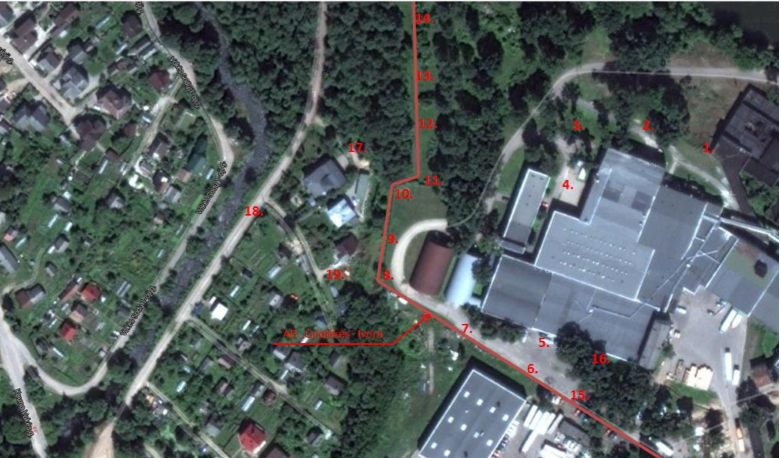 1 pav. triukšmo matavimo vietos AB ‘‘Grigeo‘‘ teritorijoje ir gyvenamojoje aplinkoje.2016 m.  bendrovės teritorijoje prie naujai pastatytų  PM6 pastato ir  Horizon pastato  5 taškuose atlikti triukšmo matavimai  (10 priedas) ir atliktas prognostinis triukšmo vertinimas. Triukšmo matavimai ir triukšmo skaičiavimai bei sklaidos modeliavimo rezultatai parodė, kad bendrovės teritorijoje  bei artimiausioje gyvenamojoje aplinkoje  (už SAZ ribų)  visais paros periodais triukšmo lygis neviršija didžiausių  leidžiamų  triukšmo ribinių dydžių, nustatytų Lietuvos Respublikos sveikatos apsaugos ministro 2011 metų birželio 13d. įsakymu Nr.V-604 „ Dėl Lietuvos higienos normos  HN 33:2011 ‘‘Triukšmo ribiniai dydžiai gyvenamuosiuose ir visuomeninės paskirties pastatuose bei jų aplinkoje“ patvirtinimo ‘‘ . Prognostinis triukšmo vertinimas            Artimiausi triukšmui jautrūs objektai yra aplink bendrovės AB „Grigeo“ (Vilniaus g. 10, Grigiškės) teritoriją: pietinėje pusėje – automagistralė Vilnius-Kaunas (A1), už kurios yra gyvenamieji pastatai (Mokyklos g., Pašto g. , Kovo 11-osios g., Vilniaus g.), vakarinėje pusėje – gyvenamieji pastatai (Atgajos g., Santakos g., Kauno Vokės g. ir kt.). Artimiausia gyvenamojo pastato aplinka vertinama pagal Lietuvos higienos normą HN 33:2011 „Triukšmo ribiniai dydžiai gyvenamuosiuose ir visuomeninės paskirties pastatuose bei jų aplinkoje“, patvirtintą Lietuvos Respublikos sveikatos apsaugos ministro 2011 m. birželio 13 d. įsakymu Nr. V-604 „Dėl Lietuvos higienos normos HN 33:2011 „Triukšmo ribiniai dydžiai gyvenamuosiuose ir visuomeninės paskirties pastatuose bei jų aplinkoje“ patvirtinimo“ (toliau − HN 33:2011). Įmonė pastatė  naują, 18,4 m aukščio, gamybinį pastatą (schemoje pažymėtas 3P). Po rekonstrukcijos gamybiniuose pastatuose  eksploatuojamos ir numatomos eksploatuoti įrangos sąrašas pateiktas 1 lentelėje.1 – 7 lentelėse pateikti įrenginių skleidžiami triukšmo lygiai.1 lentelė. Įrangos skleidžiami triukšmo lygiai (IMMI programos Sabine skaičiuoklėje įvesti duomenys)Pastaba*/ ** Pažymėtos esamos įrangos triukšmo lygiai taikyti skaičiavimuose naudojant IMMI programą Sabina, kuri skirta įvertinti gamybinių patalpų viduje susidarantį triukšmo lygį. *** Pažymėtos esamos įrangos triukšmo lygiai taikyti skaičiavimuose naudojant IMMI programą skirta įvertinti patalpų išorėje susidarantį triukšmo lygį2 lentelė. Triukšmą skleidžiančios gamybinės įrangos vertinimas gamybiniame pastate (23 m aukščio) schemoje pažymėtas 4G.Pastaba* Pažymėtas gamybinio pastato triukšmo lygis taikytas skaičiavimuose naudojant IMMI programą.3 lentelė. Triukšmą skleidžiančios gamybinės įrangos vertinimas gamybiniame pastate (18,7 m aukščio) schemoje pažymėtas 1G.Pastaba* Pažymėtas gamybinio pastato triukšmo lygis taikytas skaičiavimuose naudojant IMMI programą.4 lentelė. Triukšmą skleidžiančios gamybinės įrangos vertinimas gamybiniame pastate (18,4 m aukščio) schemoje pažymėtas PM5.Pastaba* Pažymėtas gamybinio pastato triukšmo lygis taikytas skaičiavimuose naudojant IMMI programą.5 lentelė. Triukšmą skleidžiančios gamybinės įrangos vertinimas projektuojamame gamybiniame pastate (18,4 m aukščio) schemoje pažymėtas 3P.Pastaba* Pažymėtas gamybinio pastato triukšmo lygis taikytas skaičiavimuose naudojant IMMI programą.	6 lentelė. Triukšmą skleidžiančios gamybinės įrangos vertinimas gamybiniame pastate –katilinėje (aukštis 18 m) schemoje pažymėtas 6K.Pastaba* Pažymėtas gamybinio pastato triukšmo lygis taikytas skaičiavimuose naudojant IMMI programą.7 lentelė. Triukšmą skleidžiančios gamybinės įrangos vertinimas gamybiniame pastate – makulatūros sandėlyje (aukštis 8 m) schemoje pažymėtas 7MKPastaba* Pažymėtas gamybinio pastato triukšmo lygis taikytas skaičiavimuose naudojant IMMI programą.Gamybiniame pastate ir gamybinėje teritorijoje, taip pat šalia esančiose kitų įmonių teritorijose turi būti taikoma Darbuotojų apsaugos nuo triukšmo keliamos rizikos nuostatų, patvirtintų Lietuvos Respublikos socialinės apsaugos ir darbo ministro ir Lietuvos Respublikos sveikatos apsaugos ministro 2005 m. balandžio 15 d. įsakymu Nr. A1-103/V-265 „Dėl darbuotojų apsaugos nuo triukšmo keliamos rizikos nuostatų patvirtinimo“, 7.1 punkte nurodyta ribinė ekspozicijos vertė: LEX, 8h = 87 dB(A).         Atliktiems skaičiavimams panaudojus IMMI programos Sabine skaičiuoklę gauta,  kad veikiant gamybinėse patalpose visiems triukšmo šaltiniams pilnu režimu ir įvertinus vidaus patalpų triukšmo absorbcijos efektus ir pastatų oro garso izoliavimo rodiklius iš gamybinių pastatų, tarp jų ir iš naujai pastatyto sklistų: 52,5 dBA, 55,6 dBA, 50,4 dBA ir 47,3 dBA triukšmas (plotiniai triukšmo šaltiniai). Papildomai kaip taškinis triukšmo šaltinis vertintas atskirai stovintis įrenginys, JHM-Moldow ventiliatorius (18,6 m aukštyje). Aukščiau minėti duomenys IMMI programoje naudoti įvertinant iš plotinių triukšmo šaltinių sklindantį triukšmą. Kiti bendrovės teritorijoje esantys pastatai (administraciniai ir pagalbiniai) vertinti kaip pastatai barjerai triukšmo kelyje. IMMI programoje garso silpnėjimas dėl atstumo apskaičiuojamas pagal LST ISO 9613-2:2004 „Akustika. Atviroje erdvėje sklindančio garso silpninimas. 2 dalis. Bendrasis skaičiavimo metodas“ (tapatus ISO 9613-2:1996) pateiktą (1) formulę. 	(1)kur d – atstumas tarp triukšmo šaltinio ir vertinamojo taško (metrais), d0 – atskaitos atstumas (d0=1 m). Formulėje (1) koeficientas 8 taikomas pusiau sferinio garso sklidimo atveju.Įmonės reikmėms naudojamo transporto ir stovėjimo aikštelių skleidžiamas triukšmas         Papildomai IMMI modelyje įvertintos transporto judėjimas pagal numatomus maršrutus ir esamas stovėjimo vietas. Esama darbuotojų ir bendrovės  svečių automobilių stovėjimo aikštelė: 30 vietų šalia gamybinių pastatų. Stovėjimo aikštelės triukšmo vertinimui papildomai naudota IMMI programoje esanti Vokietijos metodika „Parking Area Noise – Recommendations for the Calculation of Sound Emissions of Parking Areas, Motorcar Centers and Bus Stations as well as of Multi – Storey Car Parks and Underground Car Parks, 2007“, pagal kurią numatoma, kad aikštelėje sklis 61,8 dBA dienos, 59,0 dBA vakaro ir 54,8 dBA nakties vidutinis triukšmo lygis. Aikštelės išdėstymo schema naudota pagal bendrovės pateiktą brėžinį. Papildomai įvertinta ties bendrovės  sklypo riba pietinėje pusėje esantia nuo triukšmo apsaugantis akvedukas (tvora), kurio ilgis 800 m, plotis 2,8 m, aukštis 6-9 m (aukštis buvo papildomai išmatuotas bendrovės specialistų 2016 m. rugsėjo 29 d.).6 lentelė. Triukšmo ribiniai dydžiai nustatyti gyvenamųjų pastatų (namų) ir visuomeninės paskirties pastatų (išskyrus maitinimo ir kultūros paskirties pastatus) aplinkai, išskyrus transporto sukeliamą triukšmą (HN 33:2011 1 lentelė 4 punktas). Pagal Lietuvos automobilių direkcijos oficialaus tinklalapio www.eismoinfo.lt informaciją apie vidutinius transporto srautus: per parą netoli įmonės teritorijos einančios automagistralės A1/E85 (Vilnius-Kaunas-Klaipėda)/Vilniaus g. Grigiškėse automobilių srautai 2015 m. vidutiniškai per parą sudarė 26321 autotransporto priemonių (apie 1097 vnt. per 1 val.), iš jų 3531 sunkvežimiai (apie 147 vnt. per 1 val.) ir 22770 lengvieji automobiliai (apie 949 vnt. per 1 val.). Į bendrovę atvykstantys ir išvykstantys krovininiai automobiliai šiuo metu sudaro apie 2,27 proc. (taikant 40 vnt. atvažiuojančių / išvažiuojančių iš viso 80 vnt. sraute) bendro srauto, po rekonstrukcijos – apie 2,83 proc. (taikant 50 vnt. atvažiuojančių / išvažiuojančių iš viso 100 vnt. sraute). Į bendrovę atvykstantys ir išvykstantys lengvieji automobiliai šiuo metu sudaro apie 2,27 proc. (taikant 30 vnt. atvažiuojančių / išvažiuojančių iš viso 60 vnt. sraute) bendro srauto. Atsižvelgiant į apskaičiuotą nedidelį kiekį bendrame sraute su bendrovės  veikla susijusio transporto priemonių ir didelį atstumą nuo automagistralės iki bendrovės teritorijos (daugiau negu 300 metrų) triukšmo modeliavimo šalia bendrovės praeinančios magistralės atkarpoje ar kitose gatvėse nebuvo tikslinga atlikti, be to, automagistralės A1/E85 atžvilgiu yra atliktas strateginis triukšmo kartografavimas. Pagal VGTU Aplinkos inžinerijos fakulteto Aplinkos apsaugos instituto 2014 m. parengtos ataskaitos triukšmo matavimo rezultatus, kai buvo sustabdyta viso gamybos cecho veikla, įmonės teritorijoje nustatytas vyraujantis triukšmo lygis siekė 44–53 dBA, kurį labiausiai įtakoja A1 magistraliniu keliu pravažiuojantys automobiliai. Automagistralei pagal galiojančius teisės aktus abipus kelio yra nustatoma 70 m apsaugos zona.Pagal Vilniaus m. savivaldybės strateginio triukšmo kartografavimo rezultatus (http://aplinka.vilnius.lt/lt/index.php/aplinkos-kokybe/triuksmas/triuksmo-zemelapiai/) 2007 m. ir 2011 m. Grigiškių Vilniaus g. triukšmas, susijęs su transporto srautu, važiuojančiu ties UAB „Grigeo Grigiškės“ bendrove, sudaro 60-69 dBA, ties pačia automagistrale A1/E85 (Vilnius-Kaunas-Klaipėda) 70-74 dBA. Pagal HN 33:2011 2 lentelės 1 punktą, gyvenamųjų pastatų (namų) ir visuomeninės paskirties pastatų (išskyrus maitinimo ir kultūros paskirties pastatus) aplinkoje, veikiamoje transporto sukeliamo triukšmo, dienos rodiklis Ldvn sudaro 65 dBA. Autotransporto 2007 m. ir 2011 m. dienos ekvivalentinio triukšmo lygių triukšmo žemėlapiai pateikti 1 ir 2 pav.                                                                             1 pav. Autotransporto 2007 m. dienos ekvivalentinio triukšmo lygio triukšmo žemėlapis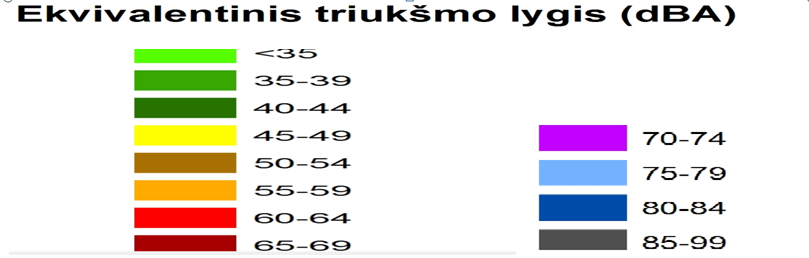 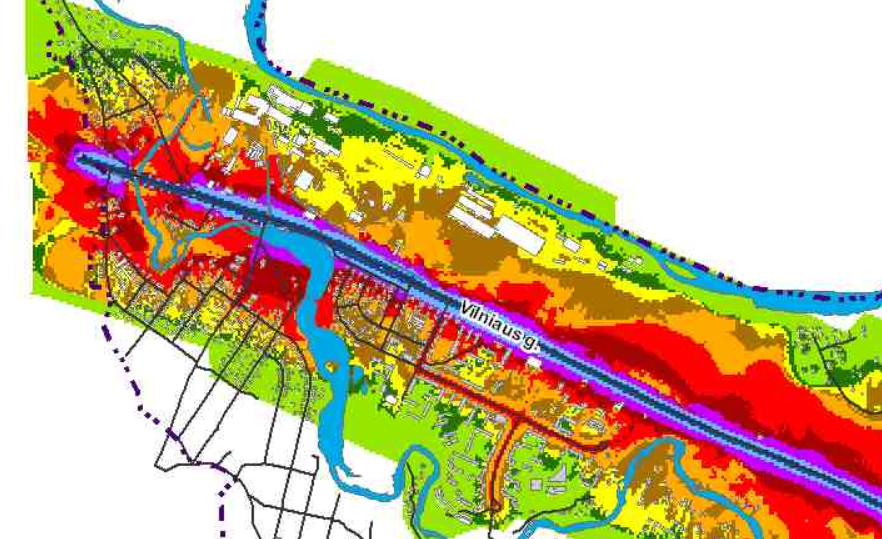 2 pav. Autotransporto 2011 m. dienos ekvivalentinio triukšmo lygio triukšmo žemėlapis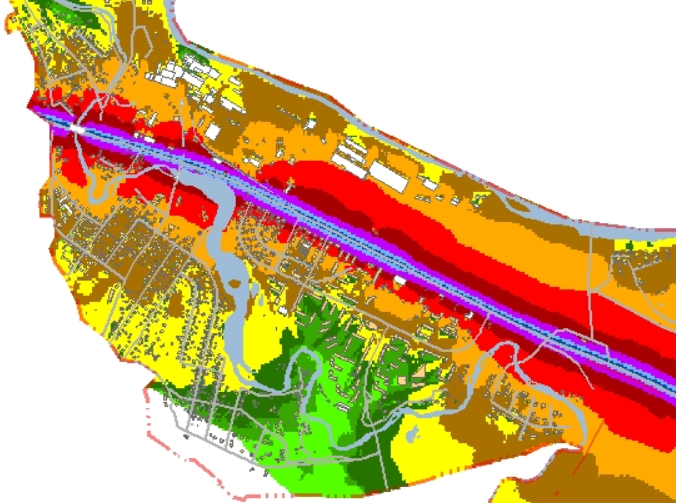 Skaičiuojant triukšmo sklaidą buvo vertinta, kad veiklą planuojama vykdyti visą parą: dienos (6-18 val.), vakaro (18–22 val.) ir nakties (22–6 val.) metu. Taip pat įvertinta, kad dienos metu 8-17 val. dirba du bendrovės autokrautuvai bei į įmonę atveža žaliavą ir išveža produkciją sunkiasvoriai automobiliai (sunkvežimiai). Skaičiuojant triukšmo sklaidą be sunkiasvorių automobilių (sunkvežimių), kurie nepriklauso bendrovei ir atveža žaliavą bei išveža produkciją dienos, vakaro ir nakties metu, triukšmo lygis neviršijo leistinų triukšmo lygių pagal HN 33:2011 1 lentelės 4 punktą už teritorijos ir SAZ ribų. Atlikus triukšmo sklaidos vertinimą kartu su atvežančiais žaliavą ir išvežančiais produkciją sunkiasvoriais automobiliais (sunkvežimiais) dienos triukšmo lygis už teritorijos ir SAZ ribų sudaro 55-60 dBA (pagal HN 33:2011  1 lentelės 4 punktą leistinas triukšmo lygis paros laiku 6-18 val. 55 dBA), triukšmo lygiai įmonės teritorijoje siekia nuo 35,0 iki 86,9 dBA (ribinė ekspozicijos vertė: LEX, 8h = 87 dB(A)) , bendrovės teritorijoje važiuojantis transportas vertinamas kaip pramoninio triukšmo šaltinis). Per parą į bendrovę atvažiuoja ir išvažiuoja apie 40 sunkvežimių, po rekonstrukcijos bus apie 50 sunkvežimių per parą, dėl to, triukšmo pasikeitimas nebus žymus apie 1,5 dBA ir neturės įtakos dienos triukšmo vertinimui kartu su atvežančiais žaliavą ir išvežančiais produkciją sunkiasvoriais automobiliais (sunkvežimiais), t.y. dienos izolinijų padėčiai. Kai papildomai vertinama į  bendrovę atvežančio žaliavas ir išvežančio produkciją transporto įtaka gyvenamajai teritorijai dienos triukšmo lygis už teritorijos ir SAZ ribų sudaro iki 60 dBA, tačiau vertinant automagistralės triukšmą ties Vilniaus g. automobilių sudaromo triukšmo įtaka didesnė ir sudaro iki 74 dBA, o viršijimai atskirai vertinant automobilių triukšmą apima didesnę teritoriją iš abiejų automagistralės pusių. Triukšmo modeliavimo rezultatai      Triukšmo sklaidos skaičiavimai be sunkiasvorių automobilių (sunkvežimių) parodė, kad  dienos, vakaro ir nakties triukšmo lygis neviršija didžiausių  leidžiamų  triukšmo ribinių dydžių, nustatytų Lietuvos Respublikos sveikatos apsaugos ministro 2011 metų birželio 13d. įsakymu Nr.V-604 „ Dėl Lietuvos higienos normos  HN 33:2011 ‘‘Triukšmo ribiniai dydžiai gyvenamuosiuose ir visuomeninės paskirties pastatuose bei jų aplinkoje“ patvirtinimo ‘‘ už teritorijos ir SAZ ribų. Skaičiuojant triukšmo sklaidą kartu su atvežančiais žaliavą ir išvežančiais produkciją sunkiasvoriais automobiliais (sunkvežimiais), kurie nepriklauso bendrovei, dienos triukšmo lygis už teritorijos ir SAZ ribų sudaro iki 60 dBA, tačiau vertinant automagistralės triukšmą ties Vilniaus g. automobilių sudaromo triukšmo įtaka didesnė ir sudaro iki 74 dBA, o viršijimai atskirai vertinat automobilių srauto triukšmą apima didesnę teritoriją iš abiejų automagistralės pusių.3MW  galios medienos atliekų deginimo katilinė pastatyta 1998 m., tai  nėra naujas įrenginys, todėl AB ‘’Grigeo’’ perėmus šią katilinę iš UAB ‘’Grigeo Baltwood’’ triukšmo lygiai  bendrovės teritorijoje  bei artimiausioje gyvenamojoje aplinkoje nesikeis.3MW galios medienos atliekų deginimo katilinė nuo gyvenamųjų namų ir visuomeninės  paskirties pastatų yra nutolusi 410 m, kitoje magistralinio kelio Nr.A1 Vilnius-Kaunas-Klaipėda , kuris nuo gyvenamųjų namų ir visuomeninės  paskirties pastatų atitvertas triukšmą sugeriančia užtvara. 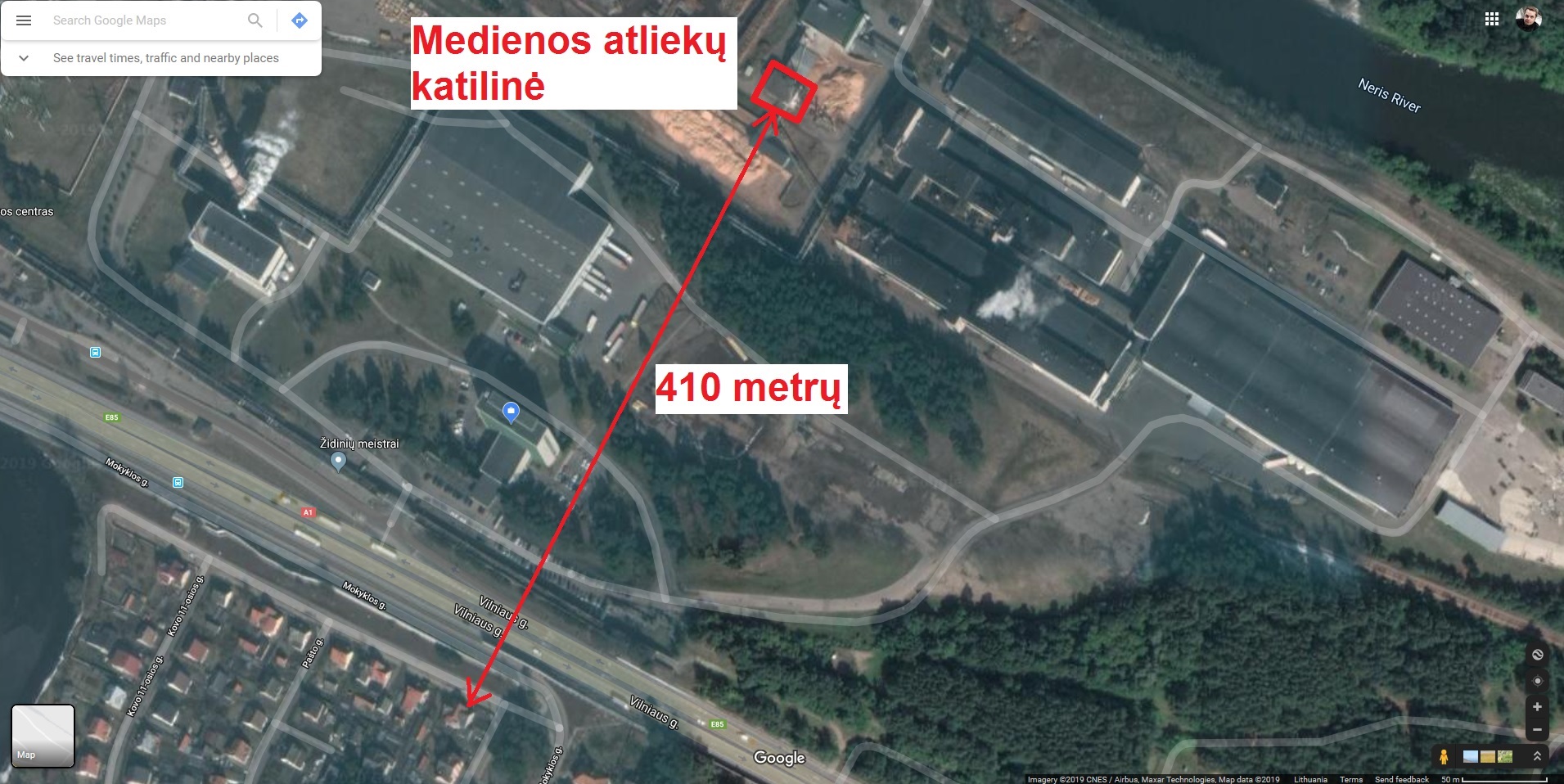 28. Triukšmo mažinimo priemonės.          Duomenys nepateikiami, nes AB ‘‘Grigeo‘‘ triukšmo lygis darbo vietose ir gamybinėse patalpose neviršija Lietuvos higienos normos  HN 33:2011‘‘Triukšmo  ribiniai dydžiai gyvenamuosiuose  ir visuomeninės  paskirties pastatuose bei jų aplinkoje‘‘ verčių.  29. Įrenginyje vykdomos veiklos metu skleidžiami kvapai.Šilumos ir energijos gavyba iš dujų ir biokuro bei popieriaus gamyba iš celiuliozės ir iš makulatūros nepasižymi kvapus sukeliančiais poveikiais, todėl jie atskirai nenagrinėjami ir nereglamentuojami. Bet kuriuo atveju gamyboje atsiradus nemalonių kvapų šaltiniui, keliančiam problemas darbo vietoje arba už įmonės teritorijos, įmonė imsis priemonių kvapams slopinti ir apriboti (uždengti rezervuarus, transporterių juostas, slopinti lakių medžiagų garavimą, surinkti ir neutralizuoti teršalus, kurie kelia nemalonius kvapus ir pan.)30. Kvapų sklidimo iš įrenginių mažinimo priemonės, atsižvelgiant į ES GPGB informaciniuose dokumentuose pateiktas rekomendacijas kvapams mažinti. Duomenys nepateikiami, nes AB “Grigeo ” vykdoma ūkinė veikla nesukelia nemalonių kvapų.XIII. APLINKOSAUGOS VEIKSMŲ PLANAS28 lentelė. Aplinkosaugos veiksmų planas Aplinkosaugos veiksmų planas-neteikiamas, nes įmonės veiklos rodikliai atitinka GPGB vertes.XIV. PARAIŠKOS DOKUMENTAI, KITI PRIEDAI, INFORMACIJA IR DUOMENYSPriedai:1 priedas  Atliekų naudojimo ar šalinimo techninis reglamentas.2 priedas   Atliekų naudojimo ar šalinimo veiklos nutraukimo planas.3 priedas   Monitoringo programa.4 priedas   Metinis išmetamųjų ŠESD stebėsenos planas.5 priedas   Katilinės pirkimo-pardavimo sutarties kopija.6 priedas   Lietaus nuotekų  vamzdyno ir valymo įrenginių pirkimo-pardavimo sutarties kopija.7 priedas   Teršalų, išmetamų į aplinkos orą, skaičiuotė.8 priedas   Pavojingų medžiagų skaičiavimai.9 priedas    Gen. direktoriaus įsakymas dėl paviršinių nuotekų valymo įrenginių priežiūros.10 priedas   Aplinkos triukšmo tyrimo protokolai.11 priedas   Mokėjimo nurodymas.12 priedas  Nuotekų pirminio valymo -perpumpavimo sutartis Nr. BW-18/G1.13 priedas   Nuotekų pirminio valymo -perpumpavimo sutartis Nr. K/2013-127.14 priedas   AB ‘‘Grigeo‘‘ gamybinių, buitinių, paviršinių nuotekų, technologinio ir geriamo vandens veikiančių  vamzdynų schema.15 priedas   Paviršinių nuotekų kiekių skaičiavimai4 priedo1 priedėlisDEKLARACIJA Teikiu paraišką Taršos integruotos prevencijos ir kontrolės leidimui gauti (pakeisti).Patvirtinu, kad šioje paraiškoje pateikta informacija yra teisinga, tiksli ir visa.Neprieštarauju, kad leidimą išduodanti institucija paraiškos ar jos dalies kopiją, išskyrus informaciją, kuri šioje paraiškoje nurodyta kaip komercinė (gamybinė) paslaptis, pateiktų bet kuriam asmeniui.Įsipareigoju nustatytais terminais:1) deklaruoti per praėjusius kalendorinius metus į aplinkos orą išmestą ir su nuotekomis išleistą teršalų kiekį;2) raštu pranešti apie bet kokius įrenginio pobūdžio arba veikimo pakeitimus ar išplėtimą, kurie gali daryti neigiamą poveikį aplinkai;3) kiekvienais kalendoriniais metais iki balandžio 30 d. atsisakyti tokio ŠESD apyvartinių taršos leidimų kiekio, kuris yra lygiavertis per praėjusius kalendorinius metus išmestam į atmosferą anglies dioksido kiekiui, išreikštam tonomis, ir (ar) anglies dioksido ekvivalento kiekiui.Parašas _____________________________                                    Data __________________(veiklos vykdytojas ar jo įgaliotas asmuo)TOMAS   JOZONIS                                        AB „GRIGEO‘‘ GENERALINIS DIREKTORIUS_______________________(pasirašančiojo vardas, pavardė, parašas, pareigos; pildoma didžiosiomis raidėmis)_________________Priedo pakeitimai:Nr. D1-20, 2015-01-08, paskelbta TAR 2016-01-11, i. k. 2016-00485Suderinta:     Parašas _____________________________                                    Data __________________Gamybos direktorius  Juozas Paknys Katilo pavadinimasKatilo tipasStatybos metaiKurasMaksimali garo temperatūra, katile °CKatilo našumas, t/hKatilo šiluminė galia, MWKatilas Nr.1EPV 262011Biokuras2502618Katilas Nr.2 rezervinisCTD 35/462009Gamtinės dujos4403528Katilas Nr.3TVP-W-15-232014Biokuras2301410Dujų degikliaiITI51/T222015Gamtinės dujos530-5,2 (2x2,6)Katilas Nr.4KE-6,5-14c1998Medienos atliekos1436,53Įrenginio pavadinimasĮrenginyje planuojamos vykdyti veiklos rūšies pavadinimas pagal Taisyklių 1 priedą ir kita tiesiogiai susijusi veikla12Popieriaus gamybos įrenginys6.1.2. Popieriaus ar kartono gamyba, kai gamybos pajėgumas didesnis kaip 20 tonų per dieną.Keturi šilumos, energijos ir garo gamybos įrenginiai  bei du dujų degikliai (bendra vardinė (nominali)  šiluminė galia 64,2 MW)Kuro deginimas įrenginiuose, kurių bendra vardinė (nominali) šiluminė galia lygi arba didesnė nei 50 MWPopieriaus gamybos įrenginys5.4. Nepavojingųjų  atliekų naudojimas arba naudojimas ir šalinimas kartu, kai pajėgumas didesnis kaip 75 tonos per dieną.Energetiniai ir technologiniai ištekliaiTransportavimo būdasPlanuojamas sunaudojimas,matavimo vnt. (t, m3, KWh ir kt.)Kuro saugojimo būdas (požeminės talpos, cisternos, statiniai, poveikio aplinkai riziką mažinantys betonu dengti kuro saugyklų plotai ir pan.)1234a) elektros energija52534Xb) šiluminė energijagarotiekis225056Xc) gamtinės dujosdujotiekis32 392 000dujotiekisd) suskystintos dujos-100-e) mazutas---f) krosninis kuras---g) dyzelinas---h) akmens anglis---i) benzinas---j) biokuras:Autotransportas144685,1sandėlis1)---k) ir kitiEnergijos rūšisĮrenginio pajėgumasPlanuojama pagaminti123Elektros energija, kWhŠiluminė energija, kWh603080379930Teršalo pavadinimasTeršalo kodasNumatoma (prašoma leisti) išmesti, t/m.123Anglies monoksidas (A)1771443,528Azoto oksidai  (A)250274,353Azoto oksidai (C)60640,003Kietosios dalelės (A)649156,705Kietosios dalelės (C)428114,135Sieros anhidridas  A175310,857Kiti teršalai (abėcėlės tvarka):XXXXXXXXXXXXXXXXXAmoniakas1342,400Geležies junginiai31130,005Mangano junginiai35160,0005Sieros rūgštis17610,048Terpentinas19355,000Iš viso:Iš viso:1807,035Taršos šaltiniaiTaršos šaltiniaiTaršos šaltiniaiTaršos šaltiniaiIšmetamųjų dujų rodikliaipavyzdžio paėmimo (matavimo) vietojeIšmetamųjų dujų rodikliaipavyzdžio paėmimo (matavimo) vietojeIšmetamųjų dujų rodikliaipavyzdžio paėmimo (matavimo) vietojeTeršalų išmetimo (stacionariųjų taršos šaltinių veikimo) trukmė, val./m.Nr.koordinatėsaukštis,mišėjimo angos matmenys, msrauto greitis,m/stemperatūra,° Ctūrio debitas,Nm3/sTeršalų išmetimo (stacionariųjų taršos šaltinių veikimo) trukmė, val./m.12345678002x-6060516;  y-570202100,03,001,59102,511,22352014x-6060815;  y-5698674,000,3010,6224,00,75700016x-6060809;   y-5698792,000,2012,024,00,38500024x-6060624;   y-57048716,01,103,3526,03,187800055x-6060925;   y-5697887,000,407,1622,00,908400199x-6060609;   y-57049225,00,68,801411,648760227x-6060872;   y-5697184,001,0011,5026,09,038400234x-6060928;   y-5697394,001,0022,2926,017,508400250x-6060664;   y-57051230,001,2017,8149,210,778500303x-6060532;   y-57016230,01,204,2187,24,768760304x-6060941;   y-5699789,000,954,24216,32,168592305x-6060940;   y-5699809,000,9017,9433,010,388592306x-6060939;   y-5699809,000,9522,3633,014,588400307x-6060950;   y-56995317,21,03,6629,01,888592308x-6060934;   y-56997817,21,03,8229,01,888592309x-6060937;   y-56997317,21,03,8229,01,888592310x-6060940;   y-56996917,21,03,7929,01,858592311x-6060945;   y-56996117,21,02,1229,01,168592312x-6060960;   y-5699715,50,9513,8629,09,008592313x-6060978;   y-56973711,621,03,5227,01,748400314x-6060994;   y-56974211,621,03,5427,01,758400315x-6061004;   y-56974711,621,03,5427,01,758400316x-6060989;   y-5697382,51,32,8827,03,828400603x-6060872;   y-56986510,000,505,0000,983000605x-6060990;   y-56973510,000,505,0000,98960606x-6060664;   y-57051210,000,505,0000,988760Cecho ar kt. pavadinimas arba Nr.Taršos šaltiniaiTeršalaiTeršalaiNumatoma (prašoma leisti) taršaNumatoma (prašoma leisti) taršaNumatoma (prašoma leisti) taršaCecho ar kt. pavadinimas arba Nr.Nr.pavadinimaskodasVienkartinis dydis (maks.)Vienkartinis dydis (maks.)metinė,t/m.Cecho ar kt. pavadinimas arba Nr.Nr.pavadinimaskodasvnt.Iki 2025-01-01/po 2025/01/01metinė,t/m.1234567Veiklos pobūdis-šilumos gamybaVeiklos pobūdis-šilumos gamybaVeiklos pobūdis-šilumos gamybaVeiklos pobūdis-šilumos gamybaVeiklos pobūdis-šilumos gamybaVeiklos pobūdis-šilumos gamybaVeiklos pobūdis-šilumos gamybaŠEC, Bono katilas, šiluminis našumas 28MW, kuras –gamtinės dujos.002Anglies monoksidas (A)177mg/Nm3400/-249,515ŠEC, Bono katilas, šiluminis našumas 28MW, kuras –gamtinės dujos.002Azoto oksidai (A)250mg/Nm3350/20099,800ŠEC, Bono katilas, šiluminis našumas 28MW, kuras –gamtinės dujos.002Sieros anhidridas ( A)1753mg/Nm335/-0,320ŠEC, Bono katilas, šiluminis našumas 28MW, kuras –gamtinės dujos.002Kietosios dalelės (A)6493mg/Nm320/-0,480ŠEC, Katilinė KE 6,5/14c , šiluminis našumas 3 MW199Anglies monoksidas (A)177mg/Nm34000/-28,382ŠEC, Katilinė KE 6,5/14c , šiluminis našumas 3 MW199Azoto oksidai (A)250mg/Nm3750/65019,868ŠEC, Katilinė KE 6,5/14c , šiluminis našumas 3 MW199Sieros anhidridas ( A)1753mg/Nm32000/-1,041ŠEC, Katilinė KE 6,5/14c , šiluminis našumas 3 MW199Kietosios dalelės (A)6493mg/Nm3400/503,784ŠEC, biokuro katilinė, šiluminis našumas 18 MW, kuras-biomasė.250Anglies monoksidas (A)177mg/Nm34000/-887,966ŠEC, biokuro katilinė, šiluminis našumas 18 MW, kuras-biomasė.250Azoto oksidai (A)250mg/Nm3750/650117,791ŠEC, biokuro katilinė, šiluminis našumas 18 MW, kuras-biomasė.250Sieros anhidridas ( A)1753mg/Nm32000/-6,130ŠEC, biokuro katilinė, šiluminis našumas 18 MW, kuras-biomasė.250Kietosios dalelės (A)6493mg/Nm3400/5025,563ŠEC, biokuro katilinė, šiluminis našumas 18 MW, kuras-biomasė.303Anglies monoksidas (A)177mg/Nm34000/-249,031ŠEC, biokuro katilinė, šiluminis našumas 18 MW, kuras-biomasė.303Azoto oksidai (A)250mg/Nm3750/65025,44ŠEC, biokuro katilinė, šiluminis našumas 18 MW, kuras-biomasė.303Sieros anhidridas ( A)1753mg/Nm32000/-3,326ŠEC, biokuro katilinė, šiluminis našumas 18 MW, kuras-biomasė.303Kietosios dalelės (A)6493mg/Nm3400/5026,823PGC, PM6. Dujiniai šilumokaičiai, 5,2 MW, (2,6+2,6)  kuras-gamtinės dujos.PM6304Anglies monoksidas (A)177mg/Nm3400/-28,634PGC, PM6. Dujiniai šilumokaičiai, 5,2 MW, (2,6+2,6)  kuras-gamtinės dujos.PM6304Azoto oksidai (A)250mg/Nm3350/20011,454PGC, PM6. Dujiniai šilumokaičiai, 5,2 MW, (2,6+2,6)  kuras-gamtinės dujos.PM6304Sieros anhidridas ( A)1753mg/Nm335/-0,040PGC, PM6. Dujiniai šilumokaičiai, 5,2 MW, (2,6+2,6)  kuras-gamtinės dujos.PM6304Kietosios dalelės (A)6493mg/Nm320/-0,055Iš viso įrenginiui:Iš viso įrenginiui:1785,443 Veiklos pobūdis-popieriaus gamybaVeiklos pobūdis-popieriaus gamybaVeiklos pobūdis-popieriaus gamybaVeiklos pobūdis-popieriaus gamybaVeiklos pobūdis-popieriaus gamybaVeiklos pobūdis-popieriaus gamybaVeiklos pobūdis-popieriaus gamybaPopieriaus vyniojimo ir pjaustymo mašinos (dulkių filtras)227Kietosios dalelės C4281g/s0,006230,188Popieriaus perdirbimo linijos                        (dulkių filtras)234Kietosios dalelės C4281g/s0,019250,582Popieriaus  mašina Nr.6305Kietosios dalelės C4281g/s0,060201,861Popieriaus perdirbimo linija Horizon ( dulkių  filtras)306Kietosios dalelės C4281g/s0,108623,285Deflektorius PM6307Kietosios dalelės C4281g/s0,002260,070Deflektorius PM6308Kietosios dalelės C4281g/s0,002590,080Deflektorius PM6309Kietosios dalelės C4281g/s0,002750,085Deflektorius PM6310Kietosios dalelės C4281g/s0,002100,065Deflektorius PM6311Kietosios dalelės C4281g/s0,001780,055Popieriaus mašina Nr.6 (dulkių filt.)312Kietosios dalelės C4281g/s0,025760,398Deflektorius PM5313Kietosios dalelės C4281g/s0,002420,075Deflektorius PM5314Kietosios dalelės C4281g/s0,002420,075Deflektorius PM5315Kietosios dalelės C4281g/s0,002260,070Ortakis PM5316Kietosios dalelės C4281g/s0,002660,080Iš viso įrenginiuiIš viso įrenginiui6,969Kita veiklaKita veiklaKita veiklaKita veiklaKita veiklaKita veiklaKita veiklaTC, užgalandinimo staklės014Kietosios dalelės C4281g/s0,027840,070TC, užgalandinimo staklės016Kietosios dalelės C4281g/s0,019250,022603      Geležies junginiai3113g/s0,00480,005603      Mangano junginiai3516g/s0,0000020,0005603      Azoto oksidai6044g/s0,000280,003Kuro tiekimo įranga024Kietosios dalelės C       4281       g/s0,25192  7,074PGC055     Sieros rūgštis       1761       g/s0,00158  0,048Popieriaus  mašina PM5605      Terpentinas      19351,4467  5,000Bioskaidžių atliekų sandėliavimo aikštelė606Amoniakas1340,076102,400Iš viso įrenginiuiIš viso įrenginiui14,6225Iš viso:Iš viso:1807,035Taršos šaltinio, į kurį patenka pro valymo įrenginį praėjęs dujų srautas, Nr.Valymo įrenginiaiValymo įrenginiaiValymo įrenginyje valomi (nukenksminami) teršalaiValymo įrenginyje valomi (nukenksminami) teršalaiTaršos šaltinio, į kurį patenka pro valymo įrenginį praėjęs dujų srautas, Nr.Pavadinimas ir paskirties apibūdinimaskodaspavadinimaskodas12345014Ciklonas30Kietosios dalelės C4281016Ciklonas30Kietosios dalelės C4281024Ciklonas30Kietosios dalelės C4281227Rankovinis filtras54Kietosios dalelės C4281234Rankovinis filtras54Kietosios dalelės C4281250Multiciklonas30Kietosios dalelės A6493303Multiciklonas30Kietosios dalelės A6493305Filtras54Kietosios dalelės C4281306Rankovinis filtras54Kietosios dalelės C4281312Rankovinis filtras54Kietosios dalelės C4281Taršos prevencijos priemonės: Taršos prevencijos priemonės: Taršos prevencijos priemonės: Taršos prevencijos priemonės: Taršos prevencijos priemonės: Eil. Nr.Veiklos rūšys pagal Lietuvos Respublikos klimato kaitos valdymo finansinių instrumentų įstatymo 1 priedą ir išmetimo šaltiniaiŠESD pavadinimas(anglies dioksidas (CO2), azoto suboksidas (N2O), perfluorangliavandeniliai (PFC))1231Kuro deginimas įrenginiuose, kurių visas nominalus šiluminis našumas didesnis  nei 20 MW (išskyrus pavojingų arba komunalinių atliekų deginimo įrenginius)-62,4 MWanglies dioksidas (CO2)Eil. Nr.Lietaus nuotekų išleistuvo Nr.Pastatų stogai ir aikštelės, nuo kurių lietaus nuotekos patenka į išleistuvusStogo plotas m²Galimybės taršos šaltiniamsAikštelių plotas m²Visas plotas, nuo kurio lietaus nuotekos patenka į išleistuvą m²1Nr.1Gamybos  administracinio pastatas689nėra taršos pavojingosiomis medžiagomis šaltinių10565140/0,408ha1Nr.1Grite  perdirbimo baras II1200nėra taršos pavojingosiomis medžiagomis šaltinių5140/0,408ha1Nr.1Sincro baras2195nėra taršos pavojingosiomis medžiagomis šaltinių5140/0,408ha2Nr.2PM 5 ritinių sandėlis1470nėra taršos pavojingosiomis medžiagomis šaltinių6000/0,600 ha2Nr.2Gatavos produkcijos sandėlis I dalis2175nėra taršos pavojingosiomis medžiagomis šaltinių6000/0,600 ha2Nr.2Horizon baras2355nėra taršos pavojingosiomis medžiagomis šaltinių6000/0,600 ha3Nr.3PM 6 ritinių sandėlis I740nėra taršos pavojingosiomis medžiagomis šaltinių740/0,074na4 -5Nr.4 /05Persipylimas paviršinio vandens iš Grigiškių tvenkinionėra taršos pavojingosiomis medžiagomis šaltinių4 -5Nr.4 /05Persipylimas paviršinio vandens iš Grigiškių tvenkinionėra taršos pavojingosiomis medžiagomis šaltinių4 -5Nr.4 /05Gatavos produkcijos sandėlis II2175nėra taršos pavojingosiomis medžiagomis šaltinių21338/2,134 ha4 -5Nr.4 /05Gatavos produkcijos sandėlio aikštelėgalimai teršiama teritorija260121338/2,134 ha4 -5Nr.4 /05PM 6 ritinių sandėlis II590nėra taršos pavojingosiomis medžiagomis šaltinių21338/2,134 ha4 -5Nr.4 /05Aikštelė prie PM6 pastatogalimai teršiama teritorija61621338/2,134 ha4 -5Nr.4 /05PM 6 stoginės432nėra taršos pavojingosiomis medžiagomis šaltinių21338/2,134 ha4 -5Nr.4 /05Aikštelė prie stoginėsgalimai teršiama teritorija321221338/2,134 ha4 -5Nr.4 /05Remonto dirbtuvės290nėra taršos pavojingosiomis medžiagomis šaltini21338/2,134 ha4 -5Nr.4 /05Makulatūros baras3950nėra taršos pavojingosiomis medžiagomis šaltinių21338/2,134 ha4 -5Nr.4 /05Skardininkų baras-neeksploatuojamas1298nėra taršos pavojingosiomis medžiagomis šaltinių21338/2,134 ha4 -5Nr.4 /05Aikštelė prie UAB Grigeo Recyclinggalimai teršiama teritorija255221338/2,134 ha4 -5Nr.4 /05UAB Grigeo Recycling pastatas3622nėra taršos pavojingosiomis medžiagomis šaltinių21338/2,134 haIš visoIš visoIš viso12357898121338/2,134 ha602Makulatūros baro aikštelėgalimai teršiama teritorija726837103/3,710 ha602BK 2 pastatas1723nėra taršos pavojingosiomis medžiagomis šaltinių37103/3,710 ha602Automobilinių svarstyklių pastatas180nėra taršos pavojingosiomis medžiagomis šaltinių37103/3,710 ha602AB “Grigeo“ administracinis pastatas1040nėra taršos pavojingosiomis medžiagomis šaltinių37103/3,710 ha602Aikštelės prie adminstraciniogalimai teršiama teritorija171037103/3,710 ha602Aikštelės prie UAB Grigeo Packaginggalimai teršiama teritorija852937103/3,710 ha602UAB Grigeo Packaging pastatas16653nėra taršos pavojingosiomis medžiagomis šaltinių37103/3,710 haIš visoIš visoIš viso195961750737103/3,710 ha704BK1  biokuro katilinė1523galimai teršiama teritorija19903513/0,351 haEil. Nr.Vandens telkinio pavadinimas, kategorija ir kodas80% tikimybės sausiausio mėnesio vidutinis debitas, m3/s (upėms)Vandens telkinio plotas, ha(stovinčio vandens telkiniams)Vandens telkinio būklėVandens telkinio būklėVandens telkinio būklėVandens telkinio būklėVandens telkinio būklėVandens telkinio būklėEil. Nr.Vandens telkinio pavadinimas, kategorija ir kodas80% tikimybės sausiausio mėnesio vidutinis debitas, m3/s (upėms)Vandens telkinio plotas, ha(stovinčio vandens telkiniams)RodiklisEsama (foninė) būklėEsama (foninė) būklėLeistina vandens telkinio apkrovaLeistina vandens telkinio apkrovaLeistina vandens telkinio apkrovaEil. Nr.Vandens telkinio pavadinimas, kategorija ir kodas80% tikimybės sausiausio mėnesio vidutinis debitas, m3/s (upėms)Vandens telkinio plotas, ha(stovinčio vandens telkiniams)Rodiklismato vnt.reikšmėHidrau-linė, m3/d.teršalaisteršalaisEil. Nr.Vandens telkinio pavadinimas, kategorija ir kodas80% tikimybės sausiausio mėnesio vidutinis debitas, m3/s (upėms)Vandens telkinio plotas, ha(stovinčio vandens telkiniams)Rodiklismato vnt.reikšmėHidrau-linė, m3/d.mato vnt.reikšmė12345678910 112010001           Neries upė52,13 Skendinčios medžiagos  mg/l 7,3 112010001           Neries upė52,13  BDS7 mg/l  3,3 112010001           Neries upė52,13 Naftos produktai  mg/l   0,003Eil. Nr.Nuotekų išleidimo vietos / priimtuvo aprašymasJuridinis nuotekų išleidimo pagrindasLeistina priimtuvo apkrovaLeistina priimtuvo apkrovaLeistina priimtuvo apkrovaLeistina priimtuvo apkrovaLeistina priimtuvo apkrovaEil. Nr.Nuotekų išleidimo vietos / priimtuvo aprašymasJuridinis nuotekų išleidimo pagrindashidraulinėhidraulinėteršalaisteršalaisteršalaisEil. Nr.Nuotekų išleidimo vietos / priimtuvo aprašymasJuridinis nuotekų išleidimo pagrindasm3/dm3/metusparametrasmato vnt.reikšmė123456782Visos gamybinės ir buitinės nuotekos, surenkamos  į 28 m3 talpos popieriaus gamybinių  nuotekų siurblinę (3) ir perduodamos tolesniam tvarkymui į UAB “Grigeo Baltwood‘‘ radialinius nusodintuvus (2)Nuotekų pirminio valymo-perpumpavimo sutartys:                             1.  Nr. BW-18/G51 tarp UAB ‘’Grigeo Baltwood’’ ir   AB ‘’Grigeo’’ ,              (12 priedas).                                                    2.  Nr. K/2013-127 tarp UAB ‘’Grigeo Recycling” ir   AB ‘’Grigeo’’ ,            (13 priedas).                                                    80002920000---Eil. Nr.KoordinatėsPriimtuvo numerisPlanuojamų išleisti nuotekų aprašymasIšleistuvo tipas / techniniai duomenysIšleistuvo vietos aprašymasNumatomas išleisti didžiausias nuotekų kiekisNumatomas išleisti didžiausias nuotekų kiekisEil. Nr.KoordinatėsPriimtuvo numerisPlanuojamų išleisti nuotekų aprašymasIšleistuvo tipas / techniniai duomenysIšleistuvo vietos aprašymasm3/d.m3/m.1234567802X 6060873Y 5702661Paviršinės nuotekos Plotas 3,710 ha.      (stogai 1,960ha,asfaltuoti  paviršiai 1,750ha)Krantinis išleistuvas,                500mm, išleidimo atstumas nuo kranto 2 m.Išleidimas iš Neries kairiojo kranto įmonės teritorijoje Vilniaus g. 10, Vilnius, atstumas iki Neries žiočių 94,2 km582134704X6060747Y 5705581Paviršinės nuotekosPlotas 0,351 ha.( stogai 0,152 ha,, asfaltuoti  paviršiai 0,199 ha)Krantinis išleistuvas,             Ø 250mm, išleidimo atstumas nuo kranto 2 m.Išleidimas iš Neries kairiojo kranto įmonės teritorijoje Vilniaus g. 10, Vilnius, atstumas iki Neries žiočių 94,5 km6,0202005X 6060977Y 5700311Paviršinės nuotekos Plotas 2,134 ha.(stogai 1,236 ha,asfaltuoti  paviršiai 0,898 ha)Krantinis išleistuvas, 500mm, išleidimo atstumas nuo kranto 2,5 m.Išleidimas iš Neries kairiojo kranto įmonės teritorijoje Vilniaus g. 10, Vilnius, atstumas iki Neries žiočių 93,9 km34122803X 6060417Y 5700882AB “Grigeo ” gamybinės-buitinės nuotekos, susidarančios  popieriaus masės ruošimo  ir  popieriaus gamybos metuIšleistuvas Ø 400mm,  į kanalizacijos tinklus, išleidimo atstumas nuo radialinių  nusodintuvų 1,5 mIšleidimas  UAB “Grigeo Baltwood‘‘ įmonės teritorijoje į radialinius nusodintuvus Vilniaus g. 10 33381218500Eil. Nr.Teršalo pavadinimasDidžiausias numatomas nuotekų užterštumas prieš valymąDidžiausias numatomas nuotekų užterštumas prieš valymąDidžiausias numatomas nuotekų užterštumas prieš valymąDidžiausias leidžiamas ir planuojamas nuotekų užterštumasDidžiausias leidžiamas ir planuojamas nuotekų užterštumasDidžiausias leidžiamas ir planuojamas nuotekų užterštumasDidžiausias leidžiamas ir planuojamas nuotekų užterštumasDidžiausias leidžiamas ir planuojamas nuotekų užterštumasDidžiausias leidžiamas ir planuojamas nuotekų užterštumasDidžiausias leidžiamas ir planuojamas nuotekų užterštumasDidžiausias leidžiamas ir planuojamas nuotekų užterštumasNumatomas valymo efektyvumas, %Eil. Nr.Teršalo pavadinimasmom.,mg/lvidut.,mg/lt/metusDLK mom.,mg/lPrašoma LK mom.,mg/lDLK vidut.,mg/lPrašoma LK vid., mg/lDLT paros,t/dPrašoma LT paros, t/dDLT metų,t/m.Prašoma LT metų,t/m.Numatomas valymo efektyvumas, %123456789101112131402Skendinčiosios medžiagos3001503,20250-30-0,0029-0,640->7002BDS711557,51,22734-23-0,0020-0,491-02Naftos produktai30100,2137-5-0,0004-0,107->7004Skendinčiosios medžiagos3001500,30350-30-0,0003-0,061->7004BDS711557,50,11634-23-0,0002-0,046-04Naftos produktai30100,0207-5-0,00004-0,010->7005Skendinčiosios medžiagos3001501,84250-30-0,0017-0,368->7005BDS711557,50,70634-23-0,0012-0,282-05Naftos produktai30100,1237-5-0,0002-0,061->70Eil. Nr.Nuotekųšaltinis / išleistuvasPriemonės ir jos paskirties aprašymasĮdiegimo dataPriemonės projektinės savybėsPriemonės projektinės savybėsPriemonės projektinės savybėsEil. Nr.Nuotekųšaltinis / išleistuvasPriemonės ir jos paskirties aprašymasĮdiegimo datarodiklismato vnt.reikšmė1234567 1.02 Lietaus nuotekų valymo įrenginiai LVĮ-02,  I klasės naftos produktų separatoriaus sistema Oleopator NS 80,  turinti integruotą smėlio ir nuosėdų nusodintuvą (pašalinti iš paviršinių nuotekų naftos produktus ir skendinčias medžiagas) kodas 700 2012-10- 01 Projektinis našumasm³/h54 1.02 Lietaus nuotekų valymo įrenginiai LVĮ-02,  I klasės naftos produktų separatoriaus sistema Oleopator NS 80,  turinti integruotą smėlio ir nuosėdų nusodintuvą (pašalinti iš paviršinių nuotekų naftos produktus ir skendinčias medžiagas) kodas 700 2012-10- 01 Projektinis našumasm³/d450 1.02 Lietaus nuotekų valymo įrenginiai LVĮ-02,  I klasės naftos produktų separatoriaus sistema Oleopator NS 80,  turinti integruotą smėlio ir nuosėdų nusodintuvą (pašalinti iš paviršinių nuotekų naftos produktus ir skendinčias medžiagas) kodas 700 2012-10- 01 Leistina apkrovaLeistina apkrovaLeistina apkrova 1.02 Lietaus nuotekų valymo įrenginiai LVĮ-02,  I klasės naftos produktų separatoriaus sistema Oleopator NS 80,  turinti integruotą smėlio ir nuosėdų nusodintuvą (pašalinti iš paviršinių nuotekų naftos produktus ir skendinčias medžiagas) kodas 700 2012-10- 01 SMmg/l100 1.02 Lietaus nuotekų valymo įrenginiai LVĮ-02,  I klasės naftos produktų separatoriaus sistema Oleopator NS 80,  turinti integruotą smėlio ir nuosėdų nusodintuvą (pašalinti iš paviršinių nuotekų naftos produktus ir skendinčias medžiagas) kodas 700 2012-10- 01 BDS7mg/l34,5 1.02 Lietaus nuotekų valymo įrenginiai LVĮ-02,  I klasės naftos produktų separatoriaus sistema Oleopator NS 80,  turinti integruotą smėlio ir nuosėdų nusodintuvą (pašalinti iš paviršinių nuotekų naftos produktus ir skendinčias medžiagas) kodas 700 2012-10- 01 Naftos produktaimg/l302.04Lietaus nuotekų valymo įrenginiai LVĮ-04,  I klasės naftos produktų separatoriaus sistema Oleopator Light NS10 SF1000, turinti integruotą smėlio ir nuosėdų nusodintuvą (pašalinti iš paviršinių nuotekų naftos produktus ir skendinčias medžiagas) kodas 700. 2011-04-28Projektinis našumasm³/h102.04Lietaus nuotekų valymo įrenginiai LVĮ-04,  I klasės naftos produktų separatoriaus sistema Oleopator Light NS10 SF1000, turinti integruotą smėlio ir nuosėdų nusodintuvą (pašalinti iš paviršinių nuotekų naftos produktus ir skendinčias medžiagas) kodas 700. 2011-04-28Projektinis našumasm³/d2702.04Lietaus nuotekų valymo įrenginiai LVĮ-04,  I klasės naftos produktų separatoriaus sistema Oleopator Light NS10 SF1000, turinti integruotą smėlio ir nuosėdų nusodintuvą (pašalinti iš paviršinių nuotekų naftos produktus ir skendinčias medžiagas) kodas 700. 2011-04-28Leistina apkrovaLeistina apkrovaLeistina apkrova2.04Lietaus nuotekų valymo įrenginiai LVĮ-04,  I klasės naftos produktų separatoriaus sistema Oleopator Light NS10 SF1000, turinti integruotą smėlio ir nuosėdų nusodintuvą (pašalinti iš paviršinių nuotekų naftos produktus ir skendinčias medžiagas) kodas 700. 2011-04-28SMmg/l1002.04Lietaus nuotekų valymo įrenginiai LVĮ-04,  I klasės naftos produktų separatoriaus sistema Oleopator Light NS10 SF1000, turinti integruotą smėlio ir nuosėdų nusodintuvą (pašalinti iš paviršinių nuotekų naftos produktus ir skendinčias medžiagas) kodas 700. 2011-04-28BDS7mg/l34,52.04Lietaus nuotekų valymo įrenginiai LVĮ-04,  I klasės naftos produktų separatoriaus sistema Oleopator Light NS10 SF1000, turinti integruotą smėlio ir nuosėdų nusodintuvą (pašalinti iš paviršinių nuotekų naftos produktus ir skendinčias medžiagas) kodas 700. 2011-04-28Naftos produktaimg/l303.05Lietaus nuotekų valymo įrenginiai LVĮ-05, I klasės naftos produktų separatoriaus sistema Oleopator NS 80, turinti integruotą smėlio ir nuosėdų nusodintuvą (pašalinti iš paviršinių nuotekų naftos produktus ir skendinčias medžiagas) kodas 700.2012-10-01Projektinis našumasm³/h543.05Lietaus nuotekų valymo įrenginiai LVĮ-05, I klasės naftos produktų separatoriaus sistema Oleopator NS 80, turinti integruotą smėlio ir nuosėdų nusodintuvą (pašalinti iš paviršinių nuotekų naftos produktus ir skendinčias medžiagas) kodas 700.2012-10-01Projektinis našumasm³/d4503.05Lietaus nuotekų valymo įrenginiai LVĮ-05, I klasės naftos produktų separatoriaus sistema Oleopator NS 80, turinti integruotą smėlio ir nuosėdų nusodintuvą (pašalinti iš paviršinių nuotekų naftos produktus ir skendinčias medžiagas) kodas 700.2012-10-01Leistina apkrovaLeistina apkrovaLeistina apkrova3.05Lietaus nuotekų valymo įrenginiai LVĮ-05, I klasės naftos produktų separatoriaus sistema Oleopator NS 80, turinti integruotą smėlio ir nuosėdų nusodintuvą (pašalinti iš paviršinių nuotekų naftos produktus ir skendinčias medžiagas) kodas 700.2012-10-01SMmg/l1003.05Lietaus nuotekų valymo įrenginiai LVĮ-05, I klasės naftos produktų separatoriaus sistema Oleopator NS 80, turinti integruotą smėlio ir nuosėdų nusodintuvą (pašalinti iš paviršinių nuotekų naftos produktus ir skendinčias medžiagas) kodas 700.2012-10-01BDS7mg/l34,53.05Lietaus nuotekų valymo įrenginiai LVĮ-05, I klasės naftos produktų separatoriaus sistema Oleopator NS 80, turinti integruotą smėlio ir nuosėdų nusodintuvą (pašalinti iš paviršinių nuotekų naftos produktus ir skendinčias medžiagas) kodas 700.2012-10-01Naftos produktaimg/l30Eil. Nr.Išleistuvo Nr.Apskaitos prietaiso vietaApskaitos prietaiso registracijos duomenys1234102Apskaita vykdoma skaičiavimo būdu (pagal metinį kritulių kiekį, nuotėkio baseino plotą bei paviršinio nuotėkio koeficiento duomenis)-204Apskaita vykdoma skaičiavimo būdu (pagal metinį kritulių kiekį, nuotėkio baseino plotą bei paviršinio nuotėkio koeficiento duomenis)-305Apskaita vykdoma skaičiavimo būdu (pagal metinį kritulių kiekį, nuotėkio baseino plotą bei paviršinio nuotėkio koeficiento duomenis)-43Apskaita vykdoma pagal AB ‘‘Grigeo‘‘ gamybinių ir buitinių nuotekų siurblinėje esantį skaitiklį  (3-1)MAG 5000Numatomos naudoti atliekosNumatomos naudoti atliekosNumatomos naudoti atliekosNumatomos naudoti atliekosAtliekų naudojimo veiklaAtliekų naudojimo veiklaAtliekų naudojimo veiklaAtliekų naudojimo veiklaPlanuojamas tolimesnis atliekų apdorojimasPlanuojamas tolimesnis atliekų apdorojimasKodasPavadinimasPatikslintas pavadinimasPatikslintas pavadinimasAtliekos naudojimo veiklos kodas (R1–R11)Atliekos naudojimo veiklos kodas (R1–R11)Projektinis įrenginio pajėgumas, t/m.Projektinis įrenginio pajėgumas, t/m.Planuojamas tolimesnis atliekų apdorojimasPlanuojamas tolimesnis atliekų apdorojimas1233445566Įrenginio pavadinimas Popieriaus sanitariniams ir buitiniams gaminiams gamybos įrenginysĮrenginio pavadinimas Popieriaus sanitariniams ir buitiniams gaminiams gamybos įrenginysĮrenginio pavadinimas Popieriaus sanitariniams ir buitiniams gaminiams gamybos įrenginysĮrenginio pavadinimas Popieriaus sanitariniams ir buitiniams gaminiams gamybos įrenginysĮrenginio pavadinimas Popieriaus sanitariniams ir buitiniams gaminiams gamybos įrenginysĮrenginio pavadinimas Popieriaus sanitariniams ir buitiniams gaminiams gamybos įrenginysĮrenginio pavadinimas Popieriaus sanitariniams ir buitiniams gaminiams gamybos įrenginysĮrenginio pavadinimas Popieriaus sanitariniams ir buitiniams gaminiams gamybos įrenginysĮrenginio pavadinimas Popieriaus sanitariniams ir buitiniams gaminiams gamybos įrenginysĮrenginio pavadinimas Popieriaus sanitariniams ir buitiniams gaminiams gamybos įrenginys20 01 01Popierius ir kartonasmakulatūramakulatūra R3 (perdirbimas)  R3 (perdirbimas) 3300033000R1- Iš esmės naudojimas kurui arba kitais būdais energijai gauti.R3-  Organinių medžiagų, nenaudojamų kaip tirpikliai, perdirbimas ir (arba) atnaujinimas (įskaitant kompostavimą ir kitus biologinio pakeitimo procesus)D1- Išvertimas ant žemės ar po žemeR1- Iš esmės naudojimas kurui arba kitais būdais energijai gauti.R3-  Organinių medžiagų, nenaudojamų kaip tirpikliai, perdirbimas ir (arba) atnaujinimas (įskaitant kompostavimą ir kitus biologinio pakeitimo procesus)D1- Išvertimas ant žemės ar po žeme19 12 01Popierius ir kartonasmakulatūramakulatūra R3 (perdirbimas)  R3 (perdirbimas) 3300033000R1- Iš esmės naudojimas kurui arba kitais būdais energijai gauti.R3-  Organinių medžiagų, nenaudojamų kaip tirpikliai, perdirbimas ir (arba) atnaujinimas (įskaitant kompostavimą ir kitus biologinio pakeitimo procesus)D1- Išvertimas ant žemės ar po žemeR1- Iš esmės naudojimas kurui arba kitais būdais energijai gauti.R3-  Organinių medžiagų, nenaudojamų kaip tirpikliai, perdirbimas ir (arba) atnaujinimas (įskaitant kompostavimą ir kitus biologinio pakeitimo procesus)D1- Išvertimas ant žemės ar po žeme15 01 01Popieriaus ir kartono pakuotėsmakulatūramakulatūra R3 (perdirbimas)  R3 (perdirbimas) 3300033000R1- Iš esmės naudojimas kurui arba kitais būdais energijai gauti.R3-  Organinių medžiagų, nenaudojamų kaip tirpikliai, perdirbimas ir (arba) atnaujinimas (įskaitant kompostavimą ir kitus biologinio pakeitimo procesus)D1- Išvertimas ant žemės ar po žemeR1- Iš esmės naudojimas kurui arba kitais būdais energijai gauti.R3-  Organinių medžiagų, nenaudojamų kaip tirpikliai, perdirbimas ir (arba) atnaujinimas (įskaitant kompostavimą ir kitus biologinio pakeitimo procesus)D1- Išvertimas ant žemės ar po žeme15 01 01Popieriaus ir kartono pakuotėsmakulatūramakulatūra R3 (perdirbimas)  R3 (perdirbimas) R1- Iš esmės naudojimas kurui arba kitais būdais energijai gauti.R3-  Organinių medžiagų, nenaudojamų kaip tirpikliai, perdirbimas ir (arba) atnaujinimas (įskaitant kompostavimą ir kitus biologinio pakeitimo procesus)D1- Išvertimas ant žemės ar po žemeR1- Iš esmės naudojimas kurui arba kitais būdais energijai gauti.R3-  Organinių medžiagų, nenaudojamų kaip tirpikliai, perdirbimas ir (arba) atnaujinimas (įskaitant kompostavimą ir kitus biologinio pakeitimo procesus)D1- Išvertimas ant žemės ar po žemePastaba:Naudojant atliekas (kodais 20 01 01 ,19 12 01 ir 15 01 01) naudojimo veikla R3 veikla, susidaro atliekos, kurios savo sudėtimi  geriausiai atitinka LR AM 1999-07-14 įsakymu Nr.217 patvirtintų Atliekų tvarkymo taisyklių 1 priedo III skyriuje Medienos perdirbimo ir plokščių bei baldų, medienos masės, popieriaus ir kartono gamybos atliekos- apibūdintas atliekas kodu 03 03 08- perdirbti skirto popieriaus ir kartono rūšiavimo atliekosPastaba:Naudojant atliekas (kodais 20 01 01 ,19 12 01 ir 15 01 01) naudojimo veikla R3 veikla, susidaro atliekos, kurios savo sudėtimi  geriausiai atitinka LR AM 1999-07-14 įsakymu Nr.217 patvirtintų Atliekų tvarkymo taisyklių 1 priedo III skyriuje Medienos perdirbimo ir plokščių bei baldų, medienos masės, popieriaus ir kartono gamybos atliekos- apibūdintas atliekas kodu 03 03 08- perdirbti skirto popieriaus ir kartono rūšiavimo atliekosPastaba:Naudojant atliekas (kodais 20 01 01 ,19 12 01 ir 15 01 01) naudojimo veikla R3 veikla, susidaro atliekos, kurios savo sudėtimi  geriausiai atitinka LR AM 1999-07-14 įsakymu Nr.217 patvirtintų Atliekų tvarkymo taisyklių 1 priedo III skyriuje Medienos perdirbimo ir plokščių bei baldų, medienos masės, popieriaus ir kartono gamybos atliekos- apibūdintas atliekas kodu 03 03 08- perdirbti skirto popieriaus ir kartono rūšiavimo atliekosPastaba:Naudojant atliekas (kodais 20 01 01 ,19 12 01 ir 15 01 01) naudojimo veikla R3 veikla, susidaro atliekos, kurios savo sudėtimi  geriausiai atitinka LR AM 1999-07-14 įsakymu Nr.217 patvirtintų Atliekų tvarkymo taisyklių 1 priedo III skyriuje Medienos perdirbimo ir plokščių bei baldų, medienos masės, popieriaus ir kartono gamybos atliekos- apibūdintas atliekas kodu 03 03 08- perdirbti skirto popieriaus ir kartono rūšiavimo atliekosPastaba:Naudojant atliekas (kodais 20 01 01 ,19 12 01 ir 15 01 01) naudojimo veikla R3 veikla, susidaro atliekos, kurios savo sudėtimi  geriausiai atitinka LR AM 1999-07-14 įsakymu Nr.217 patvirtintų Atliekų tvarkymo taisyklių 1 priedo III skyriuje Medienos perdirbimo ir plokščių bei baldų, medienos masės, popieriaus ir kartono gamybos atliekos- apibūdintas atliekas kodu 03 03 08- perdirbti skirto popieriaus ir kartono rūšiavimo atliekosPastaba:Naudojant atliekas (kodais 20 01 01 ,19 12 01 ir 15 01 01) naudojimo veikla R3 veikla, susidaro atliekos, kurios savo sudėtimi  geriausiai atitinka LR AM 1999-07-14 įsakymu Nr.217 patvirtintų Atliekų tvarkymo taisyklių 1 priedo III skyriuje Medienos perdirbimo ir plokščių bei baldų, medienos masės, popieriaus ir kartono gamybos atliekos- apibūdintas atliekas kodu 03 03 08- perdirbti skirto popieriaus ir kartono rūšiavimo atliekosPastaba:Naudojant atliekas (kodais 20 01 01 ,19 12 01 ir 15 01 01) naudojimo veikla R3 veikla, susidaro atliekos, kurios savo sudėtimi  geriausiai atitinka LR AM 1999-07-14 įsakymu Nr.217 patvirtintų Atliekų tvarkymo taisyklių 1 priedo III skyriuje Medienos perdirbimo ir plokščių bei baldų, medienos masės, popieriaus ir kartono gamybos atliekos- apibūdintas atliekas kodu 03 03 08- perdirbti skirto popieriaus ir kartono rūšiavimo atliekosPastaba:Naudojant atliekas (kodais 20 01 01 ,19 12 01 ir 15 01 01) naudojimo veikla R3 veikla, susidaro atliekos, kurios savo sudėtimi  geriausiai atitinka LR AM 1999-07-14 įsakymu Nr.217 patvirtintų Atliekų tvarkymo taisyklių 1 priedo III skyriuje Medienos perdirbimo ir plokščių bei baldų, medienos masės, popieriaus ir kartono gamybos atliekos- apibūdintas atliekas kodu 03 03 08- perdirbti skirto popieriaus ir kartono rūšiavimo atliekosPastaba:Naudojant atliekas (kodais 20 01 01 ,19 12 01 ir 15 01 01) naudojimo veikla R3 veikla, susidaro atliekos, kurios savo sudėtimi  geriausiai atitinka LR AM 1999-07-14 įsakymu Nr.217 patvirtintų Atliekų tvarkymo taisyklių 1 priedo III skyriuje Medienos perdirbimo ir plokščių bei baldų, medienos masės, popieriaus ir kartono gamybos atliekos- apibūdintas atliekas kodu 03 03 08- perdirbti skirto popieriaus ir kartono rūšiavimo atliekosPastaba:Naudojant atliekas (kodais 20 01 01 ,19 12 01 ir 15 01 01) naudojimo veikla R3 veikla, susidaro atliekos, kurios savo sudėtimi  geriausiai atitinka LR AM 1999-07-14 įsakymu Nr.217 patvirtintų Atliekų tvarkymo taisyklių 1 priedo III skyriuje Medienos perdirbimo ir plokščių bei baldų, medienos masės, popieriaus ir kartono gamybos atliekos- apibūdintas atliekas kodu 03 03 08- perdirbti skirto popieriaus ir kartono rūšiavimo atliekos1223344556Įrenginio pavadinimas  Šilumos gamybos įrenginysĮrenginio pavadinimas  Šilumos gamybos įrenginysĮrenginio pavadinimas  Šilumos gamybos įrenginysĮrenginio pavadinimas  Šilumos gamybos įrenginysĮrenginio pavadinimas  Šilumos gamybos įrenginysĮrenginio pavadinimas  Šilumos gamybos įrenginysĮrenginio pavadinimas  Šilumos gamybos įrenginysĮrenginio pavadinimas  Šilumos gamybos įrenginysĮrenginio pavadinimas  Šilumos gamybos įrenginysĮrenginio pavadinimas  Šilumos gamybos įrenginys03 01 01Medžio žievės ir kamščiamedžio atliekosMedžio žievės ir kamščiamedžio atliekosMedžio žievėMedžio žievėR1 (deginimas)R1 (deginimas)1320013200R3- Organinių medžiagų, nenaudojamų kaip tirpikliai, perdirbimas ir (arba) atnaujinimas (įskaitant kompostavimą ir kitus biologinio pakeitimo procesus)D1-Išvertimas ant žemės ar po žeme03 01 05Pjuvenos, drožlės, skiedros, mediena, medienos drožlių plokštės, ir fanera, nenurodyti 03 01 04Pjuvenos, drožlės, skiedros, mediena, medienos drožlių plokštės, ir fanera, nenurodyti 03 01 04Pjuvenos, skiedros, medienaPjuvenos, skiedros, medienaR1 (deginimas)R1 (deginimas)1320013200R3- Organinių medžiagų, nenaudojamų kaip tirpikliai, perdirbimas ir (arba) atnaujinimas (įskaitant kompostavimą ir kitus biologinio pakeitimo procesus)D1-Išvertimas ant žemės ar po žeme03 01 99Kitaip neapibrėžtos atliekosKitaip neapibrėžtos atliekosKietosios medienos plaušo plokščių atraižos (KMPP), medžio dulkėsKietosios medienos plaušo plokščių atraižos (KMPP), medžio dulkėsR1 (deginimas)R1 (deginimas)1320013200R3- Organinių medžiagų, nenaudojamų kaip tirpikliai, perdirbimas ir (arba) atnaujinimas (įskaitant kompostavimą ir kitus biologinio pakeitimo procesus)D1-Išvertimas ant žemės ar po žeme15 01 03Medinės pakuotėsMedinės pakuotėsPadėklai, medinės dėžutėsPadėklai, medinės dėžutėsR1 (deginimas)R1 (deginimas)1320013200R3- Organinių medžiagų, nenaudojamų kaip tirpikliai, perdirbimas ir (arba) atnaujinimas (įskaitant kompostavimą ir kitus biologinio pakeitimo procesus)D1-Išvertimas ant žemės ar po žemeAtliekosAtliekosAtliekosNaudojimui ir (ar) šalinimui skirtų atliekų laikymasNaudojimui ir (ar) šalinimui skirtų atliekų laikymasPlanuojamas tolimesnis atliekų apdorojimasKodasPavadinimasPatikslintas pavadinimasLaikymo veiklos kodas (R13 ir (ar) D15)Didžiausias vienu metu numatomas laikyti bendras atliekų, įskaitant apdorojimo metu susidarančių atliekų, kiekis, tPlanuojamas tolimesnis atliekų apdorojimas123456 Įrenginio pavadinimas  Popieriaus sanitariniams ir buitiniams gaminiams gamyba  (žaliavų/makulatūros sandėlis) Įrenginio pavadinimas  Popieriaus sanitariniams ir buitiniams gaminiams gamyba  (žaliavų/makulatūros sandėlis) Įrenginio pavadinimas  Popieriaus sanitariniams ir buitiniams gaminiams gamyba  (žaliavų/makulatūros sandėlis) Įrenginio pavadinimas  Popieriaus sanitariniams ir buitiniams gaminiams gamyba  (žaliavų/makulatūros sandėlis) Įrenginio pavadinimas  Popieriaus sanitariniams ir buitiniams gaminiams gamyba  (žaliavų/makulatūros sandėlis) Įrenginio pavadinimas  Popieriaus sanitariniams ir buitiniams gaminiams gamyba  (žaliavų/makulatūros sandėlis)20 01 01Popierius ir kartonasmakulatūraR1311300-19 12 01Popierius ir kartonasmakulatūraR1311300-15 01 01Popieriaus ir kartono pakuotėsmakulatūraR1311300-03 03 08Perdirbti skirto popieriaus ir kartono rūšiavimo atliekosmakulatūros perdirbimo atliekosR1311300R1- Iš esmės naudojimas kurui arba kitais būdais energijai gautiR3-Organinių medžiagų, nenaudojamų kaip tirpikliai, perdirbimas ir (arba) atnaujinimas (įskaitant kompostavimą ir kitus biologinio pakeitimo procesus) D1- Išvertimas ant žemės ar po žeme03 03 11nuotekų valymo jų susidarymo vietoje dumblas, nenurodytas03 03 10biologiškai skaidžios atliekos iš medienos masės, popieriaus bei kartono gamybos ir perdirbimo procesoR1311300R1- Iš esmės naudojimas kurui arba kitais būdais energijai gautiR3-Organinių medžiagų, nenaudojamų kaip tirpikliai, perdirbimas ir (arba) atnaujinimas (įskaitant kompostavimą ir kitus biologinio pakeitimo procesus)D1- Išvertimas ant žemės ar po žemeĮrenginio pavadinimas     Šilumos gamyba    Įrenginio pavadinimas     Šilumos gamyba    Įrenginio pavadinimas     Šilumos gamyba    Įrenginio pavadinimas     Šilumos gamyba    Įrenginio pavadinimas     Šilumos gamyba    Įrenginio pavadinimas     Šilumos gamyba    12345603 01 01Medžio žievės ir kamščiamedžio atliekosMedžio žievėR13510-03 01 05Pjuvenos, drožlės, skiedros, mediena, medienos drožlių plokštės, ir fanera, nenurodyti 03 01 04Pjuvenos, skiedros, medienaR13510-03 01 99Kitaip neapibrėžtos atliekosMedžio dulkės medienos plaušo plokščių atraižosR13510-15 01 03Medinės pakuotėsPadėklai, medinės dėžutėsR13510-10 01 01 dugno pelenai,  šlakas ir garo katilų dulkės (išskyrus garo katilų dulkes, nurodytas  10 01 0 4)Medienos atliekų deginimo pelenaiR13510R3- Organinių medžiagų, nenaudojamų kaip tirpikliai, perdirbimas ir (arba) atnaujinimas (įskaitant kompostavimą ir kitus biologinio pakeitimo procesus)D1- Išvertimas ant žemės ar po žeme  Lentelė nepildoma, nes AB ‘‘Grigeo‘‘ nenumato šalinti pavojingų atliekų.Eksploatuo-jamo įrenginio numerisĮrenginių pavadinimasVieno įrenginio triukšmo lygis (ekvivalentinis garso slėgio lygis) pagal matavimo duomenis, dBA*, pagal techninius duomenis, dBA**(patikslinimui)Gamybinis pastatas (23 m aukščio) schemoje pažymėtas 4GGamybinis pastatas (23 m aukščio) schemoje pažymėtas 4GGamybinis pastatas (23 m aukščio) schemoje pažymėtas 4G1Popieriaus gaminimo mašina PGM 588*2Popieriaus dubliavimo staklės85*3Tualetinio popieriaus ir rankšluosčių gaminimo linija Sincro87** (iš prof. rizikos kortelės maksimali vertė)4Tualetinio popieriaus ir rankšluosčių gaminimo linija Arnica82*5Tualetinio popieriaus ir rankšluosčių gaminimo linija PCMC/Lyпk82*6Tualetinio popieriaus ir rankšluosčių gaminimo linija Maodue78*7Tualetinio popieriaus ir rankšluosčių gaminimo linija Perini78*8Lapinių rankšluosčių gaminimo linija Neste84*9Servetėlių gaminimo linija76*10Lapinių rankšluosčių gaminimo linija Wall84*11Nosinaičių gamybos linija76*12Clarc GEX 16/20S (keturios)77* 13Toyota 7 FBR1460*14Toyota 4,0 t77,2*Gamybinis pastatas (18,7 m aukščio) schemoje pažymėtas 1GGamybinis pastatas (18,7 m aukščio) schemoje pažymėtas 1GGamybinis pastatas (18,7 m aukščio) schemoje pažymėtas 1G12PM6 ( prie vyniotuvo)88,6*13PM6 (prie atkirtimo peilio)89,6*14PM6 pervyniojimo dubliavimo mašina (prie tūtų uždėjimo)92,6*15PM6 pervyniojimo dubliavimo mašina        78,1*16Masės ruošimas80,2*17Autokrautuvas Hyster 3,5XM82**18Autokrautuvas Hyster 4,5XM83**19Mezzanine ventiliatorius U3 37 kW (prie ciklono) 82** (perskaičiuota taikant apsauginio gaubto ir izoliuotos patalpos triukšmo mažinimą -20 dBA)20Mezzanine drėgmės šalinimo sistemos ventiliatorius 75 kW (prie šlapio ciklono)85**(perskaičiuota taikant apsauginio gaubto ir izoliuotos patalpos triukšmo mažinimą -20 dBA)21Mezzanine dulkių šalinimo sistemos ventiliatorius 160 kW (prie multiciklono)90**(perskaičiuota taikant apsauginio gaubto ir izoliuotos patalpos triukšmo mažinimą-20 dBA)22Aušinimo bokšto ventiliatorius Mita 7,5 kW96**(perskaičiuota taikant apsauginio gaubto ir izoliuotos patalpos  triukšmo mažinimą-20 dBA)Projektuojamas gamybinis pastatas (18,4 m aukščio) schemoje pažymėtas 3P ir esamas 2 G (18,4 m aukščio) pastatas (3P ir 2 G sujungti pastatai)Projektuojamas gamybinis pastatas (18,4 m aukščio) schemoje pažymėtas 3P ir esamas 2 G (18,4 m aukščio) pastatas (3P ir 2 G sujungti pastatai)Projektuojamas gamybinis pastatas (18,4 m aukščio) schemoje pažymėtas 3P ir esamas 2 G (18,4 m aukščio) pastatas (3P ir 2 G sujungti pastatai)23Autokrautuvas Clark (penki)77**24Autokrautuvas Hyster J1,6 XNT (keturi)82**Gamybinis pastatas  (18,4 m aukščio) schemoje pažymėtas PM5Gamybinis pastatas  (18,4 m aukščio) schemoje pažymėtas PM5Gamybinis pastatas  (18,4 m aukščio) schemoje pažymėtas PM525PGM 5  popieriaus gaminimo mašina        88*26PM6 popieriaus dubliavimo staklės        85*Makulatūros sandėlysMakulatūros sandėlysMakulatūros sandėlys27Autokrautuvas Clark C30D 77**28Autokrautuvas BT Cargo DT 2577**KatilinėKatilinėKatilinė29Katilinės įranga 75,2**Išorėje pastatų bendrovės teritorijoje eksploatuojami įrenginiai ir autokrautuvaiIšorėje pastatų bendrovės teritorijoje eksploatuojami įrenginiai ir autokrautuvaiIšorėje pastatų bendrovės teritorijoje eksploatuojami įrenginiai ir autokrautuvai30Žaliavų iškrovimas lauke prie 4 G pastato Autokrautuvas Clarc GEX20S 41673,1*** (korekcija dėl darbo laiko 3 val.), judėjimo maršrutas 32,51 m31Žaliavų iškrovimas lauke  priešias 1 G pastato Autokrautuvas Hyster 3,5 (du krautuvai)82,3*** (korekcija dėl darbo laiko 6 val. ir krautuvų kiekio), judėjimo maršrutas 40,54 m32Atskirai stovintys JHM-Moldow įrenginiai, trys ventiliatoriai) prie 3 P pastato, prie 4 G pastato ir prie PM 5 pastato (18,6 m aukštyje82 ***33Ura tipo stoginiai ventiliatoriai (penki) ant 1 G pastato stogo (18,7 m aukštyje)72***(korekcija naudojant  techninius duomenis 44 dBA 10 m atstumu, apskaičiuotas korekcijos dėl atstumo koeficientas 28 dBA)34Uma tipo stoginiai ventiliatoriai (trys) ant 1 G pastato stogo (18,7 m aukštyje)65***(korekcija naudojant techninius duomenis 37 dBA 10 m atstumu, apskaičiuotas korekcijos dėl atstumo koeficientas 28 dBA)35Krovininis transportas 6 sunkvežimiai (pagal aplinkosaugos atitikimo standartus turi neviršyti 77 dBA 1 transporto priemonei)83*** (korekcija dėl darbo laiko 8 val. ir dėl transporto kiekio)Judėjimo maršrutas link Makulatūros sandėlio  522, 16m36Krovininis transportas 6 sunkvežimiai (pagal aplinkosaugos atitikimo standartus turi neviršyti 77 dBA 1 transporto priemonei)83*** (korekcija dėl darbo laiko 8 val. ir dėl transporto kiekio)Judėjimo maršrutas link 1 G Popieriaus gamybos patalpų 806,23 m37Krovininis transportas 33 sunkvežimiai (pagal aplinkosaugos atitikimo standartus turi neviršyti 77 dBA 1 transporto priemonei)90,4*** (korekcija dėl darbo laiko 8 val. ir dėl transporto kiekio)Judėjimo maršrutas link 2 G Gatavos produkcijos sandėlio iš šono 775,65 m38Krovininis transportas 5 sunkvežimiai (pagal aplinkosaugos atitikimo standartus turi neviršyti 77 dBA 1 transporto priemonei)82,2*** (korekcija dėl darbo laiko 8 val. ir dėl transporto kiekio)Judėjimo maršrutas link 2 G Gatavos produkcijos sandėlio iš priekio ir 4 G Popieriaus gamybos patalpų 907,84 mVertintos veiklos sąlygos gaminių formavimo pastate Apskaičiuotas triukšmo lygis (dBA) Veikiant gamybinėse patalpose visiems triukšmo šaltiniams pilnu režimu (suminis efektas skaičiuojant blogiausią įmanomą variantą), gamybinių patalpų viduje. Skaičiavimams panaudota IMMI programos Sabine skaičiuoklė.91,8Veikiant gamybinėse patalpose visiems triukšmo šaltiniams pilnu režimu bei įvertinus ekvivalentinį vidaus patalpų absorbcijos efektą − 14,3 dB(A). Skaičiavimams panaudota IMMI programos Sabine skaičiuoklė (pastato plotas 3560,04 m2, pastato tūris 81880,92 m3).77,5Oro garso izoliavimo rodiklis Rw 25 dB, įvertinus bendrovės techniniame projekte nurodytas statybines medžiagas (Sieninės plokštės – analogas Kingspan KS1150TL, storis 120 mm, užpildas poliuretanas) ir jų charakteristikas.52,5*Vertintos veiklos sąlygos gaminių formavimo pastate Apskaičiuotas triukšmo lygis (dBA) Veikiant gamybinėse patalpose visiems triukšmo šaltiniams (įrangai ir technologiniams ventiliatoriams) pilnu režimu (suminis efektas skaičiuojant blogiausią įmanomą variantą), gamybinių patalpų viduje. Skaičiavimams panaudota IMMI programos Sabine skaičiuoklė.97,4Veikiant gamybinėse patalpose visiems triukšmo šaltiniams pilnu režimu bei įvertinus ekvivalentinį vidaus patalpų absorbcijos efektą −15,0 dB(A). Skaičiavimams panaudota IMMI programos Sabine skaičiuoklė (pastato plotas 1393,07 m2, pastato tūris 26050,41 m3).82,4Oro garso izoliavimo rodiklis Rw 20 dB (-5 dBA mažesnis dėl pastato seinoje esančių vėdinamųjų grotelių/žaliuzių), įvertinus įmonės techniniame projekte nurodytas statybines medžiagas (sieninės plokštės – analogas Kingspan KS1150TL, storis 120 mm, užpildas poliuretanas) ir jų charakteristikas62,4*Vertintos veiklos sąlygos gaminių formavimo pastate Apskaičiuotas triukšmo lygis (dBA) Veikiant gamybinėse patalpose visiems triukšmo šaltiniams pilnu režimu (suminis efektas skaičiuojant blogiausią įmanomą variantą), gamybinių patalpų viduje. Skaičiavimams panaudota IMMI programos Sabine skaičiuoklė.89,8Veikiant gamybinėse patalpose visiems triukšmo šaltiniams pilnu režimu bei įvertinus ekvivalentinį vidaus patalpų absorbcijos efektą − 14,3 dB(A). Skaičiavimams panaudota IMMI programos Sabine skaičiuoklė (pastato plotas 2186,34 m2, pastato tūris 40228,66 m3).75,4Oro garso izoliavimo rodiklis Rw 25 dB, įvertinus bendrovės techniniame projekte nurodytas statybines medžiagas (sieninės plokštės – analogas Kingspan KS1150TL, storis 120 mm, užpildas poliuretanas) ir jų charakteristikas.50,4*Vertintos veiklos sąlygos gaminių formavimo pastate Apskaičiuotas triukšmo lygis (dBA) Veikiant gamybinėse patalpose visiems triukšmo šaltiniams pilnu režimu (suminis efektas skaičiuojant blogiausią įmanomą variantą), gamybinių patalpų viduje. Skaičiavimams panaudota IMMI programos Sabine skaičiuoklė.84,0Veikiant gamybinėse patalpose visiems triukšmo šaltiniams pilnu režimu bei įvertinus ekvivalentinį vidaus patalpų absorbcijos efektą − 11,7 dB(A). Skaičiavimams panaudota IMMI programos Sabine skaičiuoklė (pastato plotas 2266 m2, pastato tūris 41694,4 m3).72,3Oro garso izoliavimo rodiklis Rw 25 dB, įvertinus įmonės techniniame projekte nurodytas statybines medžiagas (sieninės plokštės – analogas Kingspan KS1150TL, storis 120 mm, užpildas poliuretanas) ir jų charakteristikas.47,3*Vertintos veiklos sąlygos gaminių formavimo pastate Apskaičiuotas triukšmo lygis (dBA) Veikiant gamybinėse patalpose visiems triukšmo šaltiniams (katilui) pilnu režimu (suminis efektas skaičiuojant blogiausią įmanomą variantą), gamybinių patalpų viduje. Skaičiavimams panaudota IMMI programos Sabine skaičiuoklė.75,2Veikiant gamybinėse patalpose visiems triukšmo šaltiniams pilnu režimu bei įvertinus ekvivalentinį vidaus patalpų absorbcijos efektą − 14,9 dB(A). Skaičiavimams panaudota IMMI programos Sabine skaičiuoklė (pastato plotas 1367,24 m2, pastato tūris 24610,32 m3).60,3Oro garso izoliavimo rodiklis Rw 25 dB, įvertinus bendrovės techniniame projekte nurodytas statybines medžiagas (sieninės plokštės – analogas Kingspan KS1150TL, storis 120 mm, užpildas poliuretanas) ir jų charakteristikas.35,3*.Vertintos veiklos sąlygos gaminių formavimo pastate Apskaičiuotas triukšmo lygis (dBA) Veikiant gamybinėse patalpose visiems triukšmo šaltiniams (dviems autokrautuvams) pilnu režimu (suminis efektas skaičiuojant blogiausią įmanomą variantą), gamybinių patalpų viduje. Skaičiavimams panaudota IMMI programos Sabine skaičiuoklė.80,0Veikiant gamybinėse patalpose visiems triukšmo šaltiniams pilnu režimu bei įvertinus ekvivalentinį vidaus patalpų absorbcijos efektą − 19,4 dB(A). Skaičiavimams panaudota IMMI programos Sabine skaičiuoklė (pastato plotas 3823,09 m2, pastato tūris 30584,72 m3).60,6Oro garso izoliavimo rodiklis Rw 25 dB, įvertinus įmonės techniniame projekte nurodytas statybines medžiagas (sieninės plokštės – analogas Kingspan KS1150TL, storis 120 mm, užpildas poliuretanas) ir jų charakteristikas.35,6*Paros laikas, val.Ekvivalentinis garso slėgio lygis (LAeqT), dBAMaksimalus garso slėgio lygis (LAFmax), dBA6–1818–2222–6555045605550ParametrasVienetaiSiekiamos ribinės vertės(pagal GPGB)Esamos vertėsVeiksmai tikslui pasiektiLaukiami rezultataiĮgyvendinimo data1234567